اللجنة المعنية بالتنمية والملكية الفكرية (لجنة التنمية)الدورة السادسة والعشرونجنيف، من 26 إلى 30 يوليو 2021 تقارير مرحليةمن إعداد الأمانةتحتوي هذه الوثيقة على مجموعة تقارير مرحلية بشأن مشاريع أجندة التنمية الجاري تنفيذها، منذ البدء في هذه المشاريع وحتى ديسمبر 2020. وإضافة إلى الإبلاغ عن التقدم المحرز، تسلط التقارير الضوء على تأثير جائحة كوفيد-19 على تنفيذ المشاريع، وتقترح في بعض الحالات طرائق بديلة لتنفيذ أنشطة معينة، وجداول زمنية منقحة. وفيما يلي مشاريع أجندة التنمية الجاري تنفيذها: تعزيز دور النساء في الابتكار وريادة الأعمال، وتشجيع النساء في البلدان النامية على الانتفاع بنظام الملكية الفكرية(المرفق الأول)؛تسجيل العلامات الجماعية للمشاريع المحلية بوصفها مسألة تنمية اقتصادية شاملة (المرفق الثاني)؛أدوات لتقديم اقتراحات ناجحة لمشاريع أجندة التنمية (المرفق الثالث)؛مشروع تعزيز استخدام الملكية الفكرية لتطبيقات الأجهزة المحمولة في قطاع البرمجيات) المرفق الرابع)؛ (المرفق الخامس)؛ مشروع تجريبي بشأن حق المؤلف وتوزيع المحتوى في البيئة الرقمية(المرفق السادس)؛مشروع بشأن تطوير قطاع الموسيقى ونماذج تجارية جديدة للموسيقى في بوركينا فاسو وبعض بلدان الاتحاد الاقتصادي والنقدي لغرب أفريقيا (المرفق السابع)؛وحسبما اتُفق عليه في اجتماع الدول الأعضاء الذي دعا إليه رئيس اللجنة، سيقدم تقرير عن تنفيذ التوصيات الخمس والأربعين لأجندة التنمية إلى الدورة القادمة للجنة التنمية. 4. إن لجنة التنمية مدعوة إلى الإحاطة علما بالمعلومات الواردة في مرفقات هذه الوثيقة. [يلي ذلك المرفقات]مفتاح نظام إشارات السيرجدول زمني منقح للتنفيذ[يلي ذلك المرفق الثاني]مفتاح نظام إشارات السيرجدول زمني منقح للتنفيذ[يلي ذلك المرفق الثالث]مفتاح نظام إشارات السيرجدول زمني منقح للتنفيذ[يلي ذلك المرفق الرابع]مفتاح نظام إشارات السير[يلي ذلك المرفق الخامس]مفتاح نظام إشارات السيرجدول زمني منقح للتنفيذ [يلي ذلك المرفق السادس]مفتاح نظام إشارات السيرجدول زمني منقح للتنفيذ [يلي ذلك المرفق السابع]مفتاح نظام إشارات السيرجدول زمني منقح للتنفيذ  [نهاية المرفق السابع والوثيقة]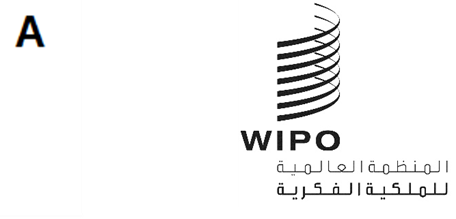 CDIP/26/2  CDIP/26/2  CDIP/26/2  CDIP/26/2  الأصل: بالإنكليزيةالأصل: بالإنكليزيةالأصل: بالإنكليزيةالأصل: بالإنكليزيةالتاريخ: 10 مايو2021 التاريخ: 10 مايو2021 التاريخ: 10 مايو2021 التاريخ: 10 مايو2021 ملخص المشروعملخص المشروعرمز المشروعDA_1_10_12_19_31_01العنوانتعزيز دور النساء في الابتكار وريادة الأعمال، وتشجيع النساء في البلدان النامية على استخدام نظام الملكية الفكريةتوصيات أجندة التنميةالتوصية 1: يجب أن تتميز أنشطة الويبو في مجال المساعدة التقنية بعدة ميزات منها أنها موجهة نحو التنمية وقائمة على الطلب وشفافة وهي تأخذ بعين الاعتبار الأولويات والاحتياجات الخاصة للبلدان النامية والبلدان الأقل نمواً على وجه الخصوص فضلاً عن مختلف مستويات التنمية المدركة في الدول الأعضاء، وينبغي إدراج الأنشطة في أطر زمنية لاستكمال البرامج. وفي هذا الصدد، ينبغي أن يكون تصميم برامج المساعدة التقنية وآليات تسليمها وعمليات تقييمها خاصة بكل بلد. التوصية 10: مساعدة الدول الأعضاء على تطوير كفاءاتها المؤسسية الوطنية في مجال الملكية الفكرية وتحسينها من خلال المضي في تطوير البنى التحتية وغيرها من المرافق بهدف جعل مؤسسات الملكية الفكرية الوطنية أكثر فعالية، والنهوض بتوازن عادل بين حماية الملكية الفكرية والمصلحة العامة. وينبغي أن تنسحب هذه المساعدة التقنية أيضا على المنظمات الإقليمية ودون الإقليمية المعنية بالملكية الفكرية.التوصية 12: المضي في إدماج الاعتبارات الإنمائية في أنشطة الويبو ومناقشاتها الموضوعية والتقنية، وفقاً لاختصاصها.التوصية 19: الشروع في مناقشات حول كيفية العمل، ضمن اختصاص الويبو، على المضي في تسهيل نفاذ البلدان النامية والبلدان والأقل نمواً إلى المعرفة والتكنولوجيا للنهوض بالنشاط الإبداعي والابتكاري وتعزيز تلك الأنشطة المنجزة في إطار الويبو.التوصية 31: اتخاذ مبادرات تتفق عليها الدول الأعضاء وتسهم في نقل التكنولوجيا إلى البلدان النامية، كتوجيه التماس إلى الويبو بتسهيل نفاذ محسّن إلى المعلومات العلنية الواردة في سندات البراءات.ميزانية المشروعمجموع تكاليف خلاف الموظفين: 415,000 فرنك سويسريتاريخ بدء المشروعيناير 2019مدة المشروع48 شهراقطاعات الويبو الرئيسية المعنية والصلة ببرامج الويبوالبرنامج 30 وصف موجز للمشروعيهدف المشروع إلى زيادة مشاركة النساء المخترعات والمبتكرات في نظام الابتكار الوطني من خلال دعمهن للاستفادة من نظام الملكية الفكرية على نحو أفضل. وتحقيقا لهذه الغاية، سيساعد المشروع ويدعم النساء المخترعات والمبتكرات، ويزيد من وعيهن ومعرفتهن بنظام الملكية الفكرية ونسبة استخدامهن له من خلال تحسين برامج الدعم وزيادة فرص الاستفادة من خدمات التوجيه وفرص إقامة شبكات من العلاقات. وسيكون جوهر المشروع هو إنشاء أو تعزيز الكفاءات الوطنية لتوفير دعم الملكية الفكرية للمخترعات. ويشمل المشروع مجموعتين كبيرتين من الأنشطة.المجموعة الأولى عامة وتأسيسية بطبيعتها ولا تركز على أي بلد معين. وتتضمن استعراض وثائقي للمخترعات ونفادهن إلى نظام الملكية الفكرية، ودليل حول الشركات الناشئة وقضايا الملكية الفكرية ذات الصلة، وتشكيل قصص لنساء مخترعات من جميع أنحاء العالم ومجموعة من الممارسات والنماذج الجيدة لدعم النساء المخترعات.أما المجموعة الثانية فهي محددة بشكل أكبر وتركز على الصعيد الوطني. في هذه المجموعة من الأنشطة، سيكون التركيز على البلدان التجريبية الأربعة: المكسيك، عمان، باكستان وأوغندا. وسيتم إجراء تقييم وطني، في كل بلد تجريبي لتحديد وضع المخترعات، ومدى استخدامهن لنظام الملكية الفكرية، والتحديات التي يواجهنها، وأنظمة الدعم المحتملة، وما إلى ذلك. وبناءً على المعلومات التي جرى تجميعها، ستُقدم توصيات بشأن طبيعة دعم الملكية الفكرية الذي ينبغي تقديمه وكيف ينبغي تنظيم ذلك الدعم وتقديمه.مديرة البرنامجالسيدة تمارا ناناياكارا، مستشارة، شعبة دعم الشركات الصغيرة والمتوسطة وريادة الأعمالالصلة بالنتائج المرتقبة من البرنامج والميزانية النتيجة المرتقبة 2.3: النهوض بكفاءات الموارد البشرية القادرة على تلبية تشكيلة واسعة من المتطلبات لتسخير الملكية الفكرية بفعالية لأغراض التنمية في البلدان النامية والبلدان الأقل نمواً والبلدان المنتقلة إلى اقتصاد السوق الحر.النتيجة المرتقبة 2.4:  نفاذ محسّن إلى المعلومات المتعلقة بالملكية الفكرية واستخدامها من قبل مؤسسات الملكية الفكرية والجمهور لتشجيع الابتكار والإبداع.النتيجة المرتقبة 6.3: النتيجة المرتقبة 6.3 قدرات معزّزة للشركات الصغيرة والمتوسطة والجامعات ومؤسسات البحث من أجل النجاح في تسخير الملكية الفكرية لأغراض دعم الابتكار.التقدم المحرز في تنفيذ المشروعخلال الفترة من يوليو 2019 إلى ديسمبر 2020، نُفذت الأنشطة التالية: الأنشطة الواردة في المجموعة الأولى (لا تركز على بلد بعينه). وضع المشروع تصورا لتطوير أربعة نتائج مختلفة لتحديد خط الأساس العام للمشروع، وتشمل وضع تقرير عن الممارسات الجيدة، واستعراض المؤلفات، ومجموعة من قصص المخترعات، وإعداد دليل حول قضايا الملكية الفكرية المتعلقة بطرح منتجات محمية بموجب براءة في السوق.  منها، التحديات والعقبات التي تواجه المخترعات والمبتكرات عند استخدام نظام الملكية الفكرية - وتم الانتهاء من استعراض المؤلفات والنُهج السياساتية لسد الفجوة بين الجنسين في مجال الملكية الفكرية – واستعراض الممارسات الرامية إلى دعم النفاذ إلى نظام الملكية الفكرية لفائدة النساء المخترعات والمبدعات ورائدات الأعمال. وقد تم الانتهاء من مسودة الدليل ويجري الآن تحريرها. لكن مجموعة القصص لم تكتمل، ولم يكمل الخبير المعين المهمة؛ نظرا لبعض الصعوبات الشخصية التي واجهته.وأدى هذا إلى تأخر إنجاز النتائج النهائية، وقد تدعو الحاجة إلى إجراء استعراض كامل للعمل المنجز حتى الآن.الأنشطة الواردة في المجموعة الثانية (تركز على البلدان المستفيدة). يتوخى المشروع إعداد تقرير عن وضع المخترعات في كل بلد من البلدان التجريبية الأربعة؛ وتحديدالتحديات التي تواجههن، والمبادرات القائمة الداعمة لهن، وإمكانية حصولهن على التوجيه، والدعم القانوني والمالي المتاح لهن، فضلا عن تحديد مركز أو جهة تنسيق يمكنها تنسيق دعم نظام الملكية الفكرية للمخترعات.
 وقد اكتملت هذه التقارير الأربعة. وعقب ذلك، نُظمت فعاليات في عمان وباكستان وأوغندا لعرض نتائج التقارير، ومناقشة سبل المضي قدمًا مع الجهات المعنية. وفي ضوء الحالة الناشئة عن الجائحة التي تهدد الصحة العالمية، نُظمت هذه الفعاليات على الإنترنت وعقدت الاجتماعات افتراضيا. وجرت الاجتماعات بحيث يركز النصف الأول منها على تقديم النتائج المترتبة على التحديات التي تواجهها المخترعات، على يقوم فريق من المخترعات بمناقشة هذه النتائج مناقشة متعمقة. أما النصف الثاني من الاجتماع فيركز على التوصيات المقدمة، وإجراء مناقشة مع مجموعة من الشبكات المحتملة لمقدمي الدعم، وفي الختام مناقشة كيفية إنشاء نظام للدعم في البلد. ومن المقرر عقد مشاورات مع المكسيك في فبراير 2021.وتم في عمان وباكستان وأوغندا تحديد المؤسسات/ المراكز/ جهات التنسيق لدعم المخترعات/ المبتكرات. ومن المنتظر أن يتم ذلك أيضًا في المكسيك، عقب الاجتماع المقرر عقده في فبراير 2021. وفي سياق إعداد التقارير القطرية، وضعت قائمة بالجهات المعنية والمؤسسات والأفراد والمنظمات ذات الصلة النشطة في هذا الميدان أمثلة لنتائج ناجحة/الأثر والدروس الرئيسيةكانت المشاورات مع البلدان التجريبية ناجحة للغاية، وساعدت على الجمع بين جميع الأعمال المنجزة حتى الآن والتطلع إلى كيفية تفعيل الدروس المستفادة.ومع ذلك، لا يزال التحدي كامنا في وضع آلية دعم مستدامة وطويلة الأجل وقابلة للتطبيق خصيصا للمخترعات.تأثير جائحة كوفيد 19 على تنفيذ المشروع
خلال الفترة المشمولة بالتقرير، حال الوباء العالمي دون إجراء المشاورات بصورة مباشرة، كما تعذر تنظيم أنشطة بناء القدرات الأخرى المقررة سلفا. وأسفر هذا عن تأخير تنفيذ المشروع، واضطر فريق المشروع إلى إعادة النظر في استراتيجية إنجاز بعض الأنشطة.  الاستراتيجية المقترحة لتخفيف المخاطرمن المتوقع في ضوء القيود التي تفرضها الجائحة العالمية الحالية على السفر، أن تُنفذ جميع الأنشطة الأخرى الحضورية عبر الإنترنت، على الأقل خلال الفترة المشمولة بالتقرير المقبل.
 وجرى تنقيح الجدول الزمني لتنفيذ بعض الأنشطة، لمعالجة للتأخيرات التي حدثت في عام 2020، دون التأثير على الجدول الزمني العام لتنفيذ المشروع، ولا على الميزانية. ومع ذلك، قد يطرأ تعديل على الميزانية لتتناسب على نحو أفضل مع الاحتياجات الراهنة للمشروع. القضايا التي تتطلب الدعم/ الاهتمام الفوري/ المضي قدماللمضي قدمًا، يُتوقع عقد الاجتماع التشاوري الأخير مع البلدان التجريبية؛ في المكسيك في فبراير 2021. وقد أسهمت المشاورات الوطنية التي جرت عقب تسليم التقارير الوطنية في توضيح سبل المضي قدما. وأجمعت البلدان الثلاثة جميعها على قبول آليات تقديم الدعم المتعلق بالملكية الفكرية المقترحة في التقرير. علاوة على ذلك، أظهرت المشاورات الثلاثة الحاجة إلى إذكاء الوعي وبناء القدرات في نظام البراءات بوجه عام، وفي استخدام قواعد البيانات وصياغة المطالبات بوجه خاص. كما حددت التقارير النساء الرائدات المخترعات ورائدات الأعمال في هذه البلدان، اللاتي أعربن عن استعدادهن توجيه المبتكرين الشباب وغيرهم، كما أعرب المحامون المحليون عن استعدادهم تقديم الدعم.وللمضي قدمًا، من المنتظر أخذ هذه النتائج في الحسبان، وتقديم تدريب على نظام البراءات وعلى صياغة المطالبات، وكيفية البحث في قاعدة البيانات إلى البلدان.معدل تنفيذ المشروع معدل استخدام الميزانية في نهاية يوليو 2020 هو: 22%التقارير السابقةهذا هو التقرير الثاني الذي يُقدم إلى لجنة التنمية. ويرد التقرير الأول في المرفق الثاني للوثيقة CDIP/24/2. التقييم الذاتي للمشروع*********لا تقدملا تقييممُحقَّق بالكاملتقدم كبيربعض التقدملم يُحرز أي تقدملم يُقيّم بعد/ توقفنتائج المشروع (النتيجة المرتقبة)مؤشرات الإنجاز الناجح (مؤشرات النتائج)بيانات الأداءنظام إشارات السير1. فهم أفضل لحجم ونطاق المشاكل التي تواجهها النساء المخترعات والمبتكرات والحلول الممكنة التي تم التوصل إليها أولا.  إنجاز استعراض وثائقي لوضع النساء المخترعات والمبتكرات ورائدات الأعمال.ثانيا. إنجاز فهرس يشمل الممارسات الفضلى والنماذج والأمثلة عن البرامج والمبادرات الرامية إلى دعم النساء المخترعات والمبتكرات في النفاذ إلى نظام الملكية الفكرية أو استخدامه.ثالثا. تشكيل مجموعة من القصص الفردية لنساء مخترعات ومبتكرات تعرض تجاربهن في حماية نتائج اختراعاتهن وابتكاراتهن وطرحها في السوق. أنجزأنجزقيد التنفيذ**********2. أساس مقارنة مُحدّد على الصعيد الوطني في البلدان الأربعة المشاركةأولا. الانتهاء من أربعة تقارير من تقارير الحالة الوطنية (واحد في كل من البلدان التجريبية) تحدّد التحديات والعقبات التي تواجهها النساء في النفاذ إلى نظام الملكية الفكرية واستخدامه.ثانيا. تحديد جهات التنسيق في كل بلد من البلدان التجريبية الأربعة فضلا عن قائمة بالجهات المعنية والجهات الوجيهة النشطة في الميدان من مؤسسات ومنظمات وأفراد.أُنجزتم تحديده ********3. وعي أكبر لدى الجهات المعنية بالدور الذي يؤديه نظام الملكية الفكرية في حماية اختراعاتهم وتسويقهاتنظيم أربع (4) فعاليات، مثل المؤتمرات أو الموائد المستديرة أو الندوات أو مجموعات الإنترنت، في البلدان التجريبية (واحدة في كل بلد).نُظمت في ثلاثة بلدان تجريبية من المقرر تنظيم الفعالية الرابعة في فبراير***4. مواد مُستحدثة لتدريب النساء المخترعات والمبتكراتالانتهاء من إعداد دليل بشأن قضايا الملكية الفكرية المرتبطة بطرح منتج محمي بموجب براءة في السوق و/أو إقامة شركة ناشئة؛ توفير مواد العروض التوضيحية لاستخدامها في حلقات العمل؛ إعداد مجموعة من المواد ذات الصلة المتوفرة في الويبو. الانتهاء من الدليل جاري تحريرهلم يُشرع فيه بعدلم يُشرع فيه بعد***5. كفاءات مُعزّزة لتزويد النساء بخدمات الدعم اللازمة في مجال الملكية الفكريةأولا. تحديد أربع مؤسسات/مراكز/منظمات(واحد(ة) في كل بلد تجريبي) مع وحدة و/أو جهة تنسيق مخصّصة، لدعم النساء المخترعات والمبدعات.ثانيا. استكمال أربعة برامج تدريبية (واحد في كل بلد تجريبي) في المراكز المحدّدة. مؤسسات في 3 بلدان من المتوقع تحديد المؤسسة في البلد الرابع في فبراير 2021.لم يُشرع فيه بعد***6. شبكة في البلدان المختارة تضمّ أبرز النساء المخترعات ورائدات الأعمال؛ وفريق أساسي مُحدّد في الشبكة يقوم أعضاؤه بالتوجيه.وضع قائمة تضم أبرز النساء المخترعات والمبتكرات ورائدات الأعمال في كل من البلدان الأربعة التجريبية، وتحديد فريق أساسي من هذه القائمة مستعد لتقديم التوجيه.قيد التنفيذ**7. شبكة قائمة تضمّ أبرز المحامين في البلدان المختارة ممن يوافقون على تقديم خدمات الدعم القانوني بالمجان تشكيل قائمة بالمحامين الذين لديهم استعداد لتوفير الدعم القانوني في كل من البلدان التجريبية. قيد التنفيذ**8. مجموعة أدوات مُستحدثة يمكن استخدامها لتنفيذ مشروع مماثل في بلدان أخرى نشر مجموعة أدوات تشمل المنهجية المُتّبعة في تنفيذ المشروع، والدروس المستفادة، والمواد المُستحدثة أثناء تنفيذ المشروع. لم يُشرع فيه بعدأهداف المشروعمؤشرات النجاح في تحقيق أهداف المشروعمؤشرات النتائجبيانات الأداءنظام إشارات السير9. زيادة مشاركة النساء المخترعات والمبتكرات في نظام الملكية الفكرية.أولا. أفادت 50٪ من النساء اللاتي شاركن في البرامج التدريبية بزيادة إلمامهن بنظام الملكية الفكرية. ثانيا. تقديم المراكز المرجعية للنساء المخترعات (WIRCs)، المُنشأة في كل من البلدان المشاركة، خدمات الملكية الفكرية لما لا يقلّ عن 10 بالمائة من النساء المخترعات أو المبتكرات، أو اضطلاعها بأنشطة توعية في ثلاث جامعات أو مدارس، أو تيسيرها لثلاث فرص من فرص التوجيه. النتائجالنشاط20212021202120212022202220222022النتائجالنشاطف1ف2ف3ف4ف1ف2ف3ف43تنظيم أربع فعاليات، مثل المؤتمرات أو الموائد المستديرة أو الندوات أو مجموعات الإنترنت، في البلدان التجريبية (واحدة في كل بلد).X3تحديد أربع مؤسسات/مراكز/منظمات(واحد(ة) في كل بلد تجريبي) مع وحدة و/أو جهة اتصال مخصّصة، لدعم النساء المخترعات والمبدعات.X4الانتهاء من إعداد دليل بشأن قضايا الملكية الفكرية المرتبطة بطرح منتج محمي بموجب براءة في السوق و/أو استحداث شركة ناشئة؛ XXX1إعداد مجموعة من القصص الفردية لنساء مخترعات ومبتكرات تعرض تجاربهن في حماية نتائج اختراعاتهن وابتكاراتهن وطرحها في السوق. XXX4الاضطلاع ببرامج بناء القدرات من خلال الدورات التدريبية للمراكز المحددة دعما للمخترعات والمبتكرات.XX6إعداد قائمة تضم المخترعات ورائدات الأعمال المتطوعات، وتحديد الراغبات منهن في التوجيه وتقديم المساعدة للمخترعات والمبدعات الأخريات.XXXXXXXX7إنشاء قائمة بالمحامين المتطوعين وتحديد أدوارهم في دعم المخترعات والمبتكرات في إطار زيادة فعالية استخدام نظام الملكية الفكرية.XXXXXXXXالنتائجالنشاط20212021202120212022202220222022النتائجالنشاطف1ف2ف3ف4ف1ف2ف3ف46تنظيم أنشطة التواصل لإتاحة الفرص لاجتماع المخترعات والمبتكرات وتبادل الخبرات وتحديد المشكلات المشتركة ومناقشة الحلولXXX4توفير مواد العروض التوضيحية لاستخدامها في حلقات العملXXX4تطوير مجموعة من المواد ذات الصلة المتوفرة في الويبوXXX8إعداد مجموعة أدوات تشمل (1) المنهجية المتبعة في تنفيذ المشروع، (2) الدروس المستفادة، (3) المواد التي تم جرى إعدادها أثناء المشروع لاستخدامها في مشاريع أخرى مماثلة. XXتقرير التقييمXملخص المشروعملخص المشروعرمز المشروعDA_1_4_10_01العنوانتسجيل العلامات الجماعية للمشاريع المحلية بوصفها مسألة تنمية اقتصادية شاملةتوصية(توصيات) أجندة التنميةالتوصية 1: يجب أن تتميز أنشطة الويبو في مجال المساعدة التقنية بعدة ميزات منها أنها موجهة نحو التنمية وقائمة على الطلب وشفافة وهي تأخذ بعين الاعتبار الأولويات والاحتياجات الخاصة للبلدان النامية والبلدان الأقل نمواً على وجه الخصوص فضلاً عن مختلف مستويات التنمية المدركة في الدول الأعضاء، وينبغي إدراج الأنشطة في أطر زمنية لاستكمال البرامج. وفي هذا الصدد، ينبغي أن يكون تصميم برامج المساعدة التقنية وآليات تسليمها وعمليات تقييمها خاصة بكل بلد. التوصية 4: التأكيد بشكل خاص على احتياجات الشركات الصغيرة والمتوسطة والمؤسسات التي تعمل في مجال البحث العلمي والصناعات الثقافية، ومساعدة الدول الأعضاء، بطلب منها، على وضع الاستراتيجيات الوطنية المناسبة في مجال الملكية الفكرية. التوصية 10: مساعدة الدول الأعضاء على تطوير كفاءاتها المؤسسية الوطنية في مجال الملكية الفكرية وتحسينها من خلال المضي في تطوير البنى التحتية وغيرها من المرافق بهدف جعل مؤسسات الملكية الفكرية الوطنية أكثر فعالية، والنهوض بتوازن عادل بين حماية الملكية الفكرية والمصلحة العامة. وينبغي أن تنسحب هذه المساعدة التقنية أيضا على المنظمات الإقليمية ودون الإقليمية المعنية بالملكية الفكرية.ميزانية المشروعالميزانية الإجمالية 450.000 فرنك سويسري، منها 325.000 فرنك سويسري لخلاف الموظفين و125.000 فرنك سويسري لموارد الموظفين.تاريخ بدء المشروعيناير 2021 (حسب الجدول الزمني الجديد المقترح)مدة المشروع30 شهرا (حسب الجدول الزمني الجديد المقترح) قطاعات الويبو الرئيسية المعنية والصلة ببرامج الويبوتنفيذ البرنامج: 8الصلة بالبرامج 2 و6 و9 و30.وصف موجز للمشروعيهدف المشروع إلى تحويل المكتب الوطني المختص (الدائرة الوطنية للملكية الفكرية (SENAPI) في حالة دولة بوليفيا المتعددة القوميات، أو المكتب المعني في كل بلد مستفيد) إلى كيان يربط بين تسجيل العلامات الجماعية والتنمية المحلية ويدعم الشركات الصغيرة والمتوسطة عن طريق تشجيع الممارسات التي تولّد صورة إيجابية لسلعها، وتسوقها على المستوى الوطني، وتربطها بالممارسات التقليدية والقيمة المضافة المتأتية من إيلاء الأولوية للاستدامة.
 ويهدف الاقتراح إلى إنشاء "حاضنة للعلامات الجماعية" بمشاركة الدائرة الوطنية (SENAPI) والهيئات الخاصة والعامة المعنية (بحسب الحال في كل بلد مستفيد) تكون مسؤولة عن تقييم الجدوى من الناحية التقنية والمالية والسوقية للسلع والخدمات التي تختارها الهيئات، وتقديم خدمات المشورة تقنية بشأن حماية العلامات التجارية، والمساعدة في تسجيل العلامات الجماعية. ومن ثم، سيُسهم المشروع في النمو الاقتصادي والتنمية في كل مناطق دولة بوليفيا المتعددة القوميات (وثلاثة بلدان نامية أخرى) من خلال الاستفادة أقصى استفادة من الروابط القائمة بين رأس المال الاجتماعي وشركات الإنتاج والملكية الفكرية. وستكون المساعدة التقنية مطلوبة في ثلاث مراحل. ففي المرحلة الأولى، يُحدَّد أصحاب الأعمال والأطراف المعنية الذين يمكن أن يستفيدوا من تسجيل علامة جماعية. وفي المرحلة الثالثة، تقدَّم المساعدة عن طريق أنشطة التوعية وتكوين الكفاءات من أجل المساهمة في ضمان استدامة المشروع. وفي المرحلة الثالثة، تقدَّم المساعدة عن طريق أنشطة التوعية وتكوين الكفاءات من أجل المساهمة في ضمان استدامة المشروع. النتيجة المنشودة من المشروع هيكلة نظام للدعم والتعزيز لتيسير تسجيل العلامات الجماعية للشركات المحلية بصفته محوراً من محاور التنمية الاقتصادية القائمة على الإنتاج. مدير البرنامجالسيد جورج غندور، كبير المستشارين، شعبة تنسيق أجندة التنميةالصلة بالنتائج المرتقبة في البرنامج والميزانية النتيجة المرتقبة 1.3 استراتيجيات وخطط وطنية في مجالي الابتكار والملكية الفكرية تتماشى مع الأهداف الإنمائية الوطنية. النتيجة المرتقبة 2.3: النهوض بكفاءات الموارد البشرية القادرة على تلبية تشكيلة واسعة من المتطلبات لتسخير الملكية الفكرية بفعالية لأغراض التنمية في البلدان النامية والبلدان الأقل نمواً والبلدان المنتقلة إلى اقتصاد السوق الحر. النتيجة المرتقبة 6.3: النتيجة المرتقبة 6.3 قدرات معزّزة للشركات الصغيرة والمتوسطة والجامعات ومؤسسات البحث من أجل النجاح في تسخير الملكية الفكرية لأغراض دعم الابتكار.التقدم المحرز في تنفيذ المشروعوافقت اللجنة على هذا المشروع في دورتها الرابعة والعشرين، المنعقدة في نوفمبر 2019.  وخلال عام 2020 اضُطلع، وفقًا لاستراتيجية التنفيذ الموضحة في وثيقة المشروع، بالأنشطة التالية قبل التنفيذ:
(1) اختيار البلدان المستفيدة (بوليفيا والبرازيل والفلبين وتونس)؛ و(2) تعيين جهات تنسيق محلية في كل منها.ومع ذلك، نظرًا لجائحة كوفيد-19، تعذر بدء تنفيذ المشروع في 2020.
 خلال تلك السنة، عمل فريق المشروع مع جهات التنسيق المحلية في كل بلد مستفيد لإعداد أسس تنفيذ المشروع، بهدف تيسير تطوير الأنشطة بنجاح وتحقيق نتائج بمجرد أن يسمح الوضع الصحي بذلك. انصب هذا العمل التحضيري على ثلاثة جوانب رئيسية:(1) اختيار الاستشاريين الوطنيين؛ (2) إعداد خطط المشاريع على المستوى القطري (حيث تم تعليق الجداول الزمنية التفصيلية للتنفيذ)؛ و(3) اختيار مجموعات المنتجين المحتمل تطوير علامة جماعية لهم وتسجيلها في كل بلد مستفيد.
وفي نهاية عام 2020، كان الوضع في كل بلد مستفيد على النحو التالي:بوليفيااختيار الاستشاريين: قيد المناقشةإعداد خطط المشاريع على المستوى القطري: قيد المناقشةاختيار مجموعة المنتجين: قيد المناقشة.البرازيلاختيار الاستشاريين: اكتمل.إعداد خطة المشروع على المستوى القطري: اكتمل.اختيار مجموعة المنتجين: اكتمل. اختيرت جمعية APAFE (Associação dos Produtores Agroextrativistas da Floresta Nacional de Tefé e Entorno)، الواقعة في Tefé و Alvãraes، في منطقة الأمازون، مؤقتًا.

تنتج المجموعة دقيق الكسافا والمنتجات المشتقة منها والعسل والزيوت ضمن جملة منتجات أخرى.الفلبيناختيار الاستشاريين: اكتمل.إعداد خطة المشروع على المستوى القطري: اكتمل.اختيار مجموعة المنتجين: اكتمل. تم مبدئيا اختيار مجموعة من المنتجين والمصنعين والتجار في منطقة بيكول.
 تنتج المجموعة منتجات مشتقة من جوز يسمى "بيلي"، وهو أصلي في منطقة بيكول.تونساختيار الاستشاريين: اكتمل.إعداد خطة المشروع على المستوى القطري: اكتمل.اختيار مجموعة المنتجين: اكتمل. اختيرت مؤقتًا مجموعة من الجمعيات الواقعة في منطقة غارديماو (جندوبة). تنتج المجموعة العسل ومنتجات مشتقة من العسل والزيوت الأساسية، ضمن جملة منتجات أخرى.أمثلة لنتائج ناجحة/الأثر والدروس الرئيسية المستفادةمن السابق لأوانه تقييم النتائج تأثير جائحة كوفيد -19 على تنفيذ المشروعكما هو مبين أعلاه، أدت جائحة كوفيد-19، إلى عدم البدء في تنفيذ المشروع في 2020.  لذلك، ركز فريق المشروع على إرساء أسس التنفيذ الفعال. ركز هذا العمل التحضيري على ثلاثة جوانب رئيسية:(1) اختيار الاستشاريين الوطنيين؛ (2) إعداد خطط المشاريع على المستوى القطري (حيث تم تعليق الجداول الزمنية التفصيلية للتنفيذ)؛ و(3) اختيار مجموعات المنتجين المحتمل تطوير علامة جماعية لهم وتسجيلها في كل بلد مستفيد.خلال هذه المرحلة الأولية من المشروع، ظهر خطر إضافي، لم يُشر إليه في وثيقة المشروع، وتم التحوط منه في خطط المشروع على المستوى القطري للبلدان المستفيدة:الخطر: إمكانية تكرر أزمة كوفيد-19، وبالتالي الإغلاق وسائر التدابير التقييدية التي تعرقل تنفيذ المشروع.التخفيف من آثار الخطرمتابعة الوضع في البلد وإجراء مناقشات منتظمة مع جهات التنسيق المحلية.وإذا اقتضى الأمر، يمكن مدير المشروع أن يطلب إلى لجنة التنمية تمديد مدة المشروع.
تكييف طرائق تنفيذ الأنشطة (ترتيب أولوية الاجتماعات الافتراضية، وتقليص السفر إلى أدنى حد ممكن) حيثما أمكن ذلك.الاستراتيجية المقترحة لتخفيف المخاطر وفقا للظروف، يُقترح السبيل التالي للمضي قدمًا:لتفادي حدوث مزيد من التأخير، سيبدأ تنفيذ المشروع في يناير 2021. في ظل ارتفاع معدل خطر حدوث تأخيرات للمشروع جراء القيود والتحديات الأخرى المتعلقة بجائحة كوفيد -19 وأنه قد يتعذر تنفيذ أنشطة معينة على النحو المتوخى في وثيقة المشروع، سيجري اعتماد نهج مرن للتنفيذ. وبوجه خاص:سيجري النظر جميع أنشطة المشروع بغية مواءمة التنفيذ مع الظروف الراهنة في كل بلد، حيثما أمكن ذلك (على سبيل المثال، سيتم تحديد أولويات الاجتماعات الافتراضية، وسيتم تقليل السفر، وما إلى ذلك)
ستُتخذ التدابير اللازمة لضمان عدم تأثر الاعتمادات المالية للالتزامات التعاقدية في حالة التأخير أو تعليق تنفيذ المشروع.إذا كان المشروع يعاني من تأخيرات بسبب الجائحة، فسيجري تنقيح الجدول الزمني للتنفيذ، وستطلب التمديدات اللازمة من اللجنة.
قضايا تتطلب دعما واهتماما فوريا/ المضي قدماكما هو مبين أعلاه، يجب مواءمة الجدول الزمني لتنفيذ هذا المشروع. يُقترح ما يلي:أن يكون الموعد الجديد لبدء تنفيذ المشروع هو يناير 2021، بسبب استحالة بدء التنفيذ خلال عام 2020؛تعديل المدة الكلية للمشروع من 24 إلى 30 شهرًا، بسبب التأخيرات المتوقعة في التنفيذ، والتي تُعزى أساسًا إلى الجائحة المستمرة؛ وتعديل المواعيد النهائية لبعض الأنشطة كما هو مُتوخى في وثيقة المشروع، بما يعكس الجداول الزمنية المتفق عليها في خطط المشروع على المستوى القطري، والتي أخذت في الحسبان السياق الحقيقي لكل بلد مستفيد (أي متوسط تأخير عملية تشكيل جمعية، متوسط التأخير في الحصول على شهادة تسجيل علامة جماعية، الخ).يرجى الاطلاع على الجدول الزمني الجديد المقترح للتنفيذ أدناه. ليس للجدول الزمني المقترح أي تأثير على ميزانية المشروع.معدل تنفيذ المشروع غير متاحالتقارير السابقةهذا هو التقرير الأول الذي يُقدم إلى لجنة التنمية.التقييم الذاتي للمشروع******* *** **لا تقدم لا تقدم لا تقييملا تقييممُحقَّق بالكاملتقدم كبير تقدم كبير بعض التقدملم يُحرز أي تقدملم يُحرز أي تقدملم يُقيّم بعد/ توقف لم يُقيّم بعد/ توقف نتائج المشروع  
(النتيجة المرتقبة)نتائج المشروع  
(النتيجة المرتقبة)نتائج المشروع  
(النتيجة المرتقبة)مؤشرات الإنجاز الناجح (مؤشرات النتائج)مؤشرات الإنجاز الناجح (مؤشرات النتائج)مؤشرات الإنجاز الناجح (مؤشرات النتائج)بيانات الأداءبيانات الأداءنظام إشارات السيراختيرت ثلاثة بلدان مستفيدة (إضافة إلى دولة بوليفيا المتعددة القوميات)

اختيرت ثلاثة بلدان مستفيدة (إضافة إلى دولة بوليفيا المتعددة القوميات)

اختيرت ثلاثة بلدان مستفيدة (إضافة إلى دولة بوليفيا المتعددة القوميات)

اختيرت ثلاثة بلدان (استنادا إلى معايير الاختيار المتفق عليها)؛ وتعيين جهات تنسيق لتنفيذ المشاريع القطرية
اختيرت ثلاثة بلدان (استنادا إلى معايير الاختيار المتفق عليها)؛ وتعيين جهات تنسيق لتنفيذ المشاريع القطرية
اختيرت ثلاثة بلدان (استنادا إلى معايير الاختيار المتفق عليها)؛ وتعيين جهات تنسيق لتنفيذ المشاريع القطرية
أنجز بالكامل: البلدان المختارة (إضافة إلى بوليفيا) هي الفلبين والبرازيل وتونس. وقد تم تعيين جهات تنسيق محلية في كل منها.أنجز بالكامل: البلدان المختارة (إضافة إلى بوليفيا) هي الفلبين والبرازيل وتونس. وقد تم تعيين جهات تنسيق محلية في كل منها.****اعتماد خطط بشأن المشروع على المستوى القطري.اعتماد خطط بشأن المشروع على المستوى القطري.اعتماد خطط بشأن المشروع على المستوى القطري.صياغة أربع خطط لتنفيذ المشروع واعتمادها (خطة لكل بلد تجريبي).صياغة أربع خطط لتنفيذ المشروع واعتمادها (خطة لكل بلد تجريبي).صياغة أربع خطط لتنفيذ المشروع واعتمادها (خطة لكل بلد تجريبي).تقدم كبير: تمت صياغة خطط المشاريع على المستوى القطري بالتنسيق مع جهات التنسيق، والمستشارين المحليين في 3 من البلدان 4 المستفيدة.
 في انتظار الموافقة على الجدول الزمني المحدد لأنشطة كل خطة في نهاية عام 2020. تقدم كبير: تمت صياغة خطط المشاريع على المستوى القطري بالتنسيق مع جهات التنسيق، والمستشارين المحليين في 3 من البلدان 4 المستفيدة.
 في انتظار الموافقة على الجدول الزمني المحدد لأنشطة كل خطة في نهاية عام 2020. ***أربع دراسات نطاق حول المنتجات / الخدمات المحتملة التي يمكن أن تستفيد من استخدام العلامات الجماعية (دراسة لكل بلد مستفيد)أربع دراسات نطاق حول المنتجات / الخدمات المحتملة التي يمكن أن تستفيد من استخدام العلامات الجماعية (دراسة لكل بلد مستفيد)أربع دراسات نطاق حول المنتجات / الخدمات المحتملة التي يمكن أن تستفيد من استخدام العلامات الجماعية (دراسة لكل بلد مستفيد)دراسات نطاق نهائية وافقت عليه جهات التنسيق المحلية للبلدان المستفيدة وأمانة الويبو.دراسات نطاق نهائية وافقت عليه جهات التنسيق المحلية للبلدان المستفيدة وأمانة الويبو.دراسات نطاق نهائية وافقت عليه جهات التنسيق المحلية للبلدان المستفيدة وأمانة الويبو.لا تقييملا تقييملا تقدمأنشطة إعلامية للسلطات المحلية ورجال الأعمال حول الفوائد المحتملة لاستخدام العلامات الجماعية
 أنشطة إعلامية للسلطات المحلية ورجال الأعمال حول الفوائد المحتملة لاستخدام العلامات الجماعية
 أنشطة إعلامية للسلطات المحلية ورجال الأعمال حول الفوائد المحتملة لاستخدام العلامات الجماعية
 أفادت نسبة كبيرة من المشاركين في الأنشطة بحصولهم على فهم أفضل للفوائد المحتملة لاستخدام العلامات الجماعيةأفادت نسبة كبيرة من المشاركين في الأنشطة بحصولهم على فهم أفضل للفوائد المحتملة لاستخدام العلامات الجماعيةأفادت نسبة كبيرة من المشاركين في الأنشطة بحصولهم على فهم أفضل للفوائد المحتملة لاستخدام العلامات الجماعيةلا تقييملا تقييملا تقدماختير منتج واحد من كل بلد مستفيد لتطوير علامة جماعية له وتسجيلها وإنشاء أو تحديد جمعية موجودة بالفعل
اختير منتج واحد من كل بلد مستفيد لتطوير علامة جماعية له وتسجيلها وإنشاء أو تحديد جمعية موجودة بالفعل
اختير منتج واحد من كل بلد مستفيد لتطوير علامة جماعية له وتسجيلها وإنشاء أو تحديد جمعية موجودة بالفعل
اختير منتج واحد وأنشئت/تحددت جمعية واحدة في كل بلد مستفيداختير منتج واحد وأنشئت/تحددت جمعية واحدة في كل بلد مستفيداختير منتج واحد وأنشئت/تحددت جمعية واحدة في كل بلد مستفيدبعض التقدم: اختيرت مجموعات المنتجين المحتملة التي سيتم تطوير علامة جماعية لها وتسجيلها مبدئيًا في 3 من البلدان المستفيدة الأربعة. بعض التقدم: اختيرت مجموعات المنتجين المحتملة التي سيتم تطوير علامة جماعية لها وتسجيلها مبدئيًا في 3 من البلدان المستفيدة الأربعة. ** حلقات عمل لأعضاء الجمعياتحلقات عمل لأعضاء الجمعياتحلقات عمل لأعضاء الجمعياتاتفاق واسع النطاق بين أعضاء الجمعيات على العناصر الأساسية لتطوير العلامة الجماعية وتسجيلهااتفاق واسع النطاق بين أعضاء الجمعيات على العناصر الأساسية لتطوير العلامة الجماعية وتسجيلهااتفاق واسع النطاق بين أعضاء الجمعيات على العناصر الأساسية لتطوير العلامة الجماعية وتسجيلهالا تقييملا تقييملا تقدمصياغة اللوائح المنظمة لاستخدام العلامة الجماعية واعتمادها في كل بلد مستفيد 
 صياغة اللوائح المنظمة لاستخدام العلامة الجماعية واعتمادها في كل بلد مستفيد 
 صياغة اللوائح المنظمة لاستخدام العلامة الجماعية واعتمادها في كل بلد مستفيد 
 صياغة لوائح منظمة للاستخدام واعتمادها في كل بلد مستفيد صياغة لوائح منظمة للاستخدام واعتمادها في كل بلد مستفيد صياغة لوائح منظمة للاستخدام واعتمادها في كل بلد مستفيد لا تقييملا تقييملا تقدمتصميم شعار العلامة الجماعية (في كل بلد مستفيد) تصميم شعار العلامة الجماعية (في كل بلد مستفيد) تصميم شعار العلامة الجماعية (في كل بلد مستفيد) تصميم شعار العلامة الجماعية (في كل بلد مستفيد) تصميم شعار العلامة الجماعية (في كل بلد مستفيد) تصميم شعار العلامة الجماعية (في كل بلد مستفيد) لا تقييملا تقييملا تقدمتسجيل العلامة الجماعية (في كل بلد مستفيد) تسجيل العلامة الجماعية (في كل بلد مستفيد) تسجيل العلامة الجماعية (في كل بلد مستفيد) تسجيل علامة جماعية واحدة في كل بلد مستفيد تسجيل علامة جماعية واحدة في كل بلد مستفيد تسجيل علامة جماعية واحدة في كل بلد مستفيد لا تقييملا تقييملا تقدمفعالية لإطلاق العلامة الجماعية فعالية لإطلاق العلامة الجماعية فعالية لإطلاق العلامة الجماعية التنظيم الناجح لفعالية الإطلاق (فعالية لكل علامة جماعية / بلد مستفيد) التنظيم الناجح لفعالية الإطلاق (فعالية لكل علامة جماعية / بلد مستفيد) التنظيم الناجح لفعالية الإطلاق (فعالية لكل علامة جماعية / بلد مستفيد) لا تقييملا تقييملا تقدمإعداد دليل عملي عن وضع العلامات الجماعية وتسجيلها من أجل الاسترشاد به في المشاريع المماثلة إعداد دليل عملي عن وضع العلامات الجماعية وتسجيلها من أجل الاسترشاد به في المشاريع المماثلة إعداد دليل عملي عن وضع العلامات الجماعية وتسجيلها من أجل الاسترشاد به في المشاريع المماثلة إعداد دليل عملي وتكييفه بحسب خصائص كل بلد مستفيد إعداد دليل عملي وتكييفه بحسب خصائص كل بلد مستفيد إعداد دليل عملي وتكييفه بحسب خصائص كل بلد مستفيد لا تقييملا تقييملا تقدمتنظيم تدريب لموظفي الملكية الفكرية على وضع العلامات الجماعية وتسجيلها (في كل بلد مستفيد) تنظيم تدريب لموظفي الملكية الفكرية على وضع العلامات الجماعية وتسجيلها (في كل بلد مستفيد) تنظيم تدريب لموظفي الملكية الفكرية على وضع العلامات الجماعية وتسجيلها (في كل بلد مستفيد) إفادة نسبة مئوية كبيرة من المشاركين بأن التدريب قد حسَّن معارفهم ومهاراتهم فيما يتعلق بوضع العلامات الجماعية وتسجيلها إفادة نسبة مئوية كبيرة من المشاركين بأن التدريب قد حسَّن معارفهم ومهاراتهم فيما يتعلق بوضع العلامات الجماعية وتسجيلها إفادة نسبة مئوية كبيرة من المشاركين بأن التدريب قد حسَّن معارفهم ومهاراتهم فيما يتعلق بوضع العلامات الجماعية وتسجيلها لا تقييملا تقييملا تقدمإعداد مواد توعية (في كل بلد مستفيد) إعداد مواد توعية (في كل بلد مستفيد) إعداد مواد توعية (في كل بلد مستفيد) إعداد منشور ترويجي وفيديو قصير (لكل بلد مستفيد) إعداد منشور ترويجي وفيديو قصير (لكل بلد مستفيد) إعداد منشور ترويجي وفيديو قصير (لكل بلد مستفيد) لا تقييملا تقييملا تقدمأهداف المشروعمؤشرات النجاح في تحقيق أهداف المشروعمؤشرات النتائجبيانات الأداءنظام إشارات السيروضع استراتيجية للتوعية والإعلام والترويج فيما يخص مزايا تسجيل العلامات الجماعية وفرص التسجيل وفوائده كملكية فكرية للشركات المجتمعية الصغيرة إفادة نسبة مئوية كبيرة من الشركات المجتمعية الصغيرة بأنها على دراية بمزايا تسجيل العلامات الجماعية وفرص التسجيل وفوائده(استبيان) لا تقييملا تقدمالمساهمة في تعزيز البنية المؤسسية لدعم تحديد العلامات الجماعية وتطويرها وتسجيلهاوضع علامة جماعية وتسجيلها في كل بلد مستفيد لا تقييملا تقدمتعزيز آليات حماية الشركات الصغيرة وصونها ودعمها من خلال استخدام العلامات الجماعية سُجل المزيد من العلامات الجماعية في غضون خمس سنوات من اكتمال المشروع في كل بلد مستفيد (تقييم الأثر)لا تقييملا تقدمالنشاطالفصلالفصلالفصلالفصلالفصلالفصلالفصلالفصلالفصلالفصلالفصلالفصل202120212021202120222022202220222023202320232023ف1ف 2ف 3ف 4ف1ف 2ف 3ف 4ف1ف 2ف 3ف 4الأنشطة السابقة للتنفيذ (اكتملت في 2020):-اختيار البلدان المستفيدة-تعيين جهات تنسيق محليةاعتماد خطط المشروع على المستوى القطري. XXXإعداد دراسة النطاق في كل بلد مستفيد XXXXأنشطة إعلامية تستهدف السلطات المحلية ورجال أعمال محليين حول الفوائد المحتملة لاستخدام العلامات الجماعية في كل بلد مستفيدXXXاختيار منتج/خدمة واحدة في كل بلد مستفيد تُطور لها علامة جماعية وتُسجل، وإنشاء أو تحديد جمعية قائمة بالفعلXXXXحلقات عمل لأعضاء الجمعيات في كل بلد مستفيدXXXXصياغة اللوائح المنظمة لاستخدام العلامة الجماعية واعتمادها في كل بلد مستفيدXXXXتصميم شعار العلامة الجماعية في كل بلد مستفيد XXXXتسجيل العلامة الجماعية في كل بلد مستفيد XXXتنظيم فعالية لإطلاق العلامة الجماعية في كل بلد مستفيد XXXXإعداد دليل عملي عن وضع العلامات الجماعية وتسجيلها من أجل الاسترشاد به في المشاريع المماثلة وتكييفه وفقا لخصائص كل بلد مستفيد XXXXتنظيم أنشطة تدريبية لموظفي الملكية الفكرية في كل بلد مستفيد XXXإعداد مواد لإذكاء الوعي (منشورات ترويجية ومقاطع فيديو قصيرة في كل بلد مستفيد) XXXالتقييمXXرمز المشروعDA_01_05_01العنوانأدوات المقترحات ناجحة لمشاريع أجندة التنمية توصية(توصيات) أجندة التنميةالتوصية 1: يجب أن تتميز أنشطة الويبو في مجال المساعدة التقنية بعدة ميزات منها أنها موجهة نحو التنمية وقائمة على الطلب وشفافة وهي تأخذ بعين الاعتبار الأولويات والاحتياجات الخاصة للبلدان النامية والبلدان الأقل نمواً على وجه الخصوص فضلاً عن مختلف مستويات التنمية المدركة في الدول الأعضاء، وينبغي إدراج الأنشطة في أطر زمنية لاستكمال البرامج. وفي هذا الصدد، ينبغي أن يكون تصميم برامج المساعدة التقنية وآليات تسليمها وعمليات تقييمها بحسب كل بلد. التوصية 5: على الويبو أن تنشر معلومات عامة حول كل أنشطة المساعدة التقنية على موقعها الإلكتروني وعليها أن تقدم، بطلب من الدول الأعضاء، تفاصيل عن أنشطة محددة بموافقة الدولة العضو (الدول الأعضاء) أو الجهات الأخرى المستفيدة من النشاط. * جدير بالذكر أنه بمجرد صياغة الدليل العملي والموارد المرافقة له، ستكون هناك إمكانية لدعم تنفيذ توصيات أجندة التنمية الأخرى عن طريق تسهيل وضع مقترحات مشاريع جديدة بشأن أجندة التنمية. 

 ميزانية المشروع تكاليف خلاف الموظفين: 210,000 فرنك سويسريتاريخ بدء المشروعيناير 2020مدة المشروع24 شهراقطاعات الويبو الرئيسية المعنية والصلة ببرامج الويبوالصلة بالبرامج المرتبطة بتوصيات أجندة التنمية، أي البرامج 1 و2 و3 و4 و5 و6 و9 و10 و11 و14 و15 و16 و17 و30 و31 و32 ذات الصلة بمشاريع أجندة التنمية المُعتمدة 

وصف موجز للمشروعيسعى المشروع جاهدا لتيسير صياغة مقترحات لمشروع أجندة التنمية الذي تنظر فيه لجنة التنمية، وضمان تنفيذها بفاعلية. وتوسيع قاعدة المعرفة حول العناصر الرئيسية الواجب توفرها لتقديم مقترح ناجح لمشروع أجندة التنمية؛ فضلا عن توجيه النهج القائم على الطلب لغرض تنفيذ توصيات أجندة التنمية عن طريق تشجيع المزيد من الدول الأعضاء على تقديم مقترحات مشاريع تكون جديدة وشاملة؛ وتسريع أو تبسيط اعتماد اللجنة مقترحات جديدة؛ وتيسير التنفيذ الناجح؛ وزيادة استدامة مشاريع أجندة التنمية الموافق عليها. 
ويتحقق ذلك من خلال إعداد مجموعة من الأدوات ونشرها، مثل:(1) تقدم المواد الداعمة للدول الأعضاء معلومات شاملة حول كيفية تصميم مقترح لمشروع أجندة التنمية، وتطويره وتنفيذه، والخطوات العملية الواجب اتباعها، فضلاً عن نماذج مفيدة مشروحة؛ (2) وفهرس إلكتروني للبحث عن جميع مشاريع أجندة التنمية الجارية والمكتملة ونتائجها؛ و(3) دورة للتعلم عن بعد حول أجندة التنمية وإدارة المشاريع الأساسية.وبجرد الانتهاء من الإعداد، سيعمل المشروع على نشر الأدوات المذكورة أعلاه وتوضيحها واستخدامها على نطاق واسع في الدول الأعضاء الراغبة في تطوير مشاريع جديدة لأجندة التنمية وتقديمها وتنفيذها.مدير البرنامج السيد جورج غندور، كبير المستشارين، شعبة تنسيق أجندة التنميةالصلة بالنتائج المرتقبة في البرنامج والميزانية النتيجة المرتقبة 3.3: تعميم توصيات أجندة التنمية على عمل الويبو مالتقدم المحرز في تنفيذ المشروعبدأ تنفيذ المشروع في يناير 2020، مع تشكيل فريق المشروع داخل الويبو. أُحرز تقدم كبير خلال عام 2020 فيما يتعلق بنتائج المشروع الرئيسية، وهي: ألف.  النتيجة 1 - الإلمام على نحو جيد بالمنهجيات والتحديات والقضايا وأفضل الممارسات المتعلقة بوضع اقتراحات لمشاريع أجندة التنمية وإدارتها. لتحقيق هذا النتيجة، اضُلع بثلاثة أنشطة، وهي كما يلي:  التقييم الداخلي قام فريق المشروع بتقييم الموارد القائمة فيما يتعلق بإعداد مشاريع أجندة التنمية وإدارتها (تطوير مقترح المشروع، والخطوات العملية، والنماذج القائمة، ومنهجيات الإبلاغ، إلخ)، والتوصيات التي قدمها العديد من مقيّمي المشروع، لا سيما بشأن تصميم مشروع والتخطيط له وإدارته.
 يُعد هذا التقييم نقطة انطلاق لتحديد الثغرات القائمة الواجب أخذها في الحسبان في سياق تنفيذ هذا المشروع.اجتماعات تشاورية مع مجموعات مختلفة من الجهات المعنية من أجل فهم التحديات القائمة وتجارب مختلف الجهات المعنية المشاركة في عملية تطوير مشاريع أجندة التنمية ودراستها وتنفيذها على نحو جيد، تم في البداية التفكير في تنظيم حلقة عمل لمدة يومين تضم مجموعة مختارة من مديري المشاريع والدول الأعضاء المستفيدة السابقة، و المقيِّمين الخارجيين الذين أجروا تقييمات لمشاريع أجندة التنمية.



 ولكن نظرا للقيود التي فرضتها جائحة كوفيد-19، تم الاستعاضة عن حلقة العمل التي كان من المقرر أن تستمر لمدة يومين بسلسلة اجتماعات تشاورية افتراضية مع مجموعات الجهات المعنية المذكورة أعلاه. وهكذا عُقدت المشاورات على النحو التالي:مشاورات مع الدول الأعضاء - 27 يوليو 2020مشاورات مع موظفي الويبو (مديري مشروع أجندة التنمية والزملاء المعنيين في الويبو) - 28 يوليو 2020مشاورات مع الخبراء (مقيّمي مشروع أجندة التنمية، خبراء التنمية) - 29 يوليو 2020وفي سياق هذه المشاورات، قدم المشاركون تعليقاتهم ومداخلاتهم بشأن المذكرة المفاهيمية التي أعدها وشاركها خبير خارجي متخصص في الإدارة القائمة على النتائج. أُعدت المذكرة المفاهيمية بناءً على تحليل التحديات التي تم مواجهتها عند إعداد مشاريع أجندة التنمية المستمدة من الاستعراضات المكتبية، والمقابلات الأولية التي عُقدت في مقر الويبو خلال الاجتماع الافتتاحي في مارس 2020. وتعكس الخطوط العريضة للمواد الداعمة التحديات المحددة؛ والمفاهيم الرئيسية بشأن منهجية إدارة المشاريع لاستخدامها في مشاريع أجندة التنمية؛ ووصف العمليات القائمة لاقتراح مشاريع أجندة التنمية.لذلك، انصبت المناقشات خلال الاجتماعات التشاورية بصورة أساسية على:
(1) تحليل التحديات التي تحددت أثناء إعداد مشروع أجندة التنمية (سواء فيما يتعلق بالجودة أم الخطوات العملية)؛ (2) استعراض المخطط التفصيلي المقترح للمواد الداعمة؛ و(3) استعراض العملية المقترحة لإعداد مشاريع أجندة التنمية وتقديمها.أعد الخبير تقريراً يلخص المناقشات التي جرت في أثناء المشاورات، وشاركه مع المشاركين بعد الاجتماع.

 استبيان لجميع الدول الأعضاء في الويبو أرسل الاستبيان إلى البعثات الدائمة في جنيف وإلى مكاتب الملكية الفكرية (مكاتب الملكية الصناعية وحق المؤلف) للدول الأعضاء في الويبو. الغرض من الاستبيان هو تقييم مستوى الصعوبات التي تواجهها الدول الأعضاء التي قدمت بالفعل أو ترغب في تقديم مقترح لمشروع أجندة التنمية إلى لجنة التنمية، وتحديد المجالات الأشد احتياجا إلى دعم الويبو، فضلاً عن تحديد الجوانب المختلفة للمقترح التي ينبغي للجنة أن توليها اهتماما عند النظر في المقترح.
 ظل الاستبيان مفتوحًا من 24 أغسطس 2020 إلى 15 سبتمبر 2020. وقد أكمل واحد وثلاثون (31) مجيبا الاستبيان بالكامل، يمثل 48٪ منهم (15 مجيبًا) الدول الأعضاء التي سبق وقدمت إلى لجنة التنمية مقترحا لمشروع للنظر فيه.
 باختصار، خلص الاستبيان إلى ما يلي: أشار 38٪ من المستجيبين إلى أنهم يجدون "صعوبة" في ترجمة فكرتهم إلى مقترح لمشروع؛بينما أشار22.5٪ منهم إلى" صعوبة" في فهم عملية تقديم مقترح لمشروع أجندة التنمية إلى لجنة التنمية؛وأشار 35٪ منهم إلى أن الأمانة كانت "داعمة" في توجيههم لإعداد مقترح لمشروع، بما في ذلك تقديم أفكار للمواضيع و/ أو صياغة الاقتراح؛وأشار 74٪ منهم إلى أن لجنة التنمية يجب أن تولي أهمية "بالغة" لوضوح الاقتراح عند النظر في المشروع.
وأشار 64٪ إلى أن لجنة التنمية يجب أن تولي أهمية "كبيرة للغاية" لتوضيح الأهداف المحددة في المشروع. و
أشار41٪ إلى ضرورة تولي لجنة التنمية يجب أن تولي أهمية "كبيرة" لمخرجات المشروع المتوقعة حتى لا تتداخل مع مشاريع أخرى لأجندة التنمية.أكملت نتائج الاستبيان المداخلات المتلقاة أثناء المشاورات، وأُخذت في الحسبان عند تطوير المواد الداعمة.باء. النتيجة 2 - معلومات شاملة عن مشاريع أجندة التنمية المكتملة، والجارية، والمتاحة في نسق قابل للبحث وسهل الاستخدام.
فهرس إلكتروني يمكن البحث فيه عن مشاريع أجندة التنمية ونتائجهاوضع فريق المشروع نموذجا لإثبات صحة مفهوم الفهرس الإلكتروني الذي يمكن البحث فيه عن مشاريع أجندة التنمية ونتائجها، داخليًا في بداية عام 2020. وذلك بهدف تحديد أهم الميزات المنشودة من النظام الأساسي الجديد، وتقدير عبء العمل.

قدمت الوثيقة (CDIP/25/INF/2)، التي تصف نموذج إثبات صحة المفهوم إلى لجنة التنمية في دورتها الخامسة والعشرين، التي عقدت في الفترة من 9 إلى 13 نوفمبر 2020.
 عرضت الوثيقة السمات المميزة الرئيسية للفهرس الإلكتروني، والجمهور المستهدف المحدد لاستخدامه، وقدمت بعض اللقطات لتصور مرافق البحث وتصفية النتائج التي توفرها الأداة الجديدة على نحو أفضل.وأحاطت الدول الأعضاء علما بنموذج إثبات صحة المفهوم المقترح وقدمت تعليقات بشأنه إلى الأمانة. أخذت هذه التعليقات في الحسبان عند تطوير الفهرس الإلكتروني.
وفي أكتوبر 2020، بدأ أحد المطورين العمل على الفهرس الإلكتروني.
 لكن نظرًا لأسباب تتعلق بجائحة كوفيد-19، تأخر تطوير الفهرس، ومن المتوقع الانتهاء منه في وقت متأخر عما كان مخططًا له في البداية.جيم. النتيجة 3 - إعداد دليل عملي وموارد أخرى كي يتسنى للدول الأعضاء فهم طريقة وخطوات إعداد مقترح لمشروع، والعوامل المحورية التي تعزز تنفيذ المشاريع المعتمدة على نحو أفضل. وتتألف هذه النتيجة من عنصرين، تطوير الدليل ودورة التعلم عن بعد.
 في عام 2020، أُحرز التقدم التالي: الدليلوفي فبراير 2020، عُين خبير خارجي لتطوير مواد داعمة من شأنها أن توفر للدول الأعضاء أداة شاملة لاستخدامها عند تطوير مقترح مشروع أجندة جديد لتنظر فيه لجنة التنمية، وبدأ العمل على المواد الداعمة باجتماع تحضيري بين فريق المشروع والخبير الخارجي وزملاء آخرين معنيين من الويبو وخارجها. وعُقد الاجتماع في مقر الويبو الرئيسي في مارس 2020. تمثل الهدف من الاجتماع في تقديم واستعراض الموارد المتاحة والمعلومات التي جمعها فريق المشروع، ومناقشة مفهوم المواد الداعمة، والاتفاق على خطة تنفيذ المشروع. وخلال هذا الاجتماع، أتيحت الفرصة للخبير الخارجي لإجراء مقابلات أولية مع بعض ممثلي الدول الأعضاء ممن لديهم خبرة في عرض مقترحات لمشاريع أجندة التنمية على لجنة التنمية.  كما نظر الخبير في إطار إدارة مشروع الويبو، للتأكد من أن محتوى المواد الداعمة يتناسب مع الإطار القائم. واستنادًا إلى المعلومات التي جُمعت خلال هذا الاجتماع، أعد الخبير مذكرة مفاهيمية تصف محتوى المواد الداعمة. استُخدمت المذكرة المفاهيمية في أثناء المشاورات مع أصحاب المصلحة، كما هو مذكور أعلاه، في تقرير النتيجة 1.دورة التعلم عن بعدفي عام 2020، بدأ فريق المشروع في إعداد دورة للتعلم عن بعد حول أجندة التنمية، وأساسيات إدارة المشاريع. واختير خبير في التعلم عن بعد لتولي هذه المهمة، وتتحدد اجتماع تمهيدي لتحديد أهداف التعلم للمستخدمين المستهدفين من الدورة، في بداية عام 2021.أمثلة لنتائج ناجحة/الأثر والدروس الرئيسية المستفادةمن السابق لأوانه تقييم أثر المشروع /استخلاص الدروس المستفادة.تأثير جائحة كوفيد -19 على تنفيذ المشروعكما ذكر أعلاه، كان لجائحة كوفيد-19تأثير على الجدول الزمني الأولي المحدد لتنفيذ المشروع، وكذلك على طرائق تنفيذ بعض الأنشطة التي كانت متوقعة في البداية في وثيقة المشروع. ومع ذلك، تكيف فريق المشروع مع الوضع، وأعاد تصميم بعض هذه الأنشطة، كما هو موضح في التقرير بشأن التقدم المحرز في النتائج 1 و2 و3 أعلاه. الاستراتيجية المقترحة لتخفيف المخاطر وفي إطار الاستجابة للتحديات الناجمة عن جائحة كوفيد-19، قام فريق المشروع بتنقيح الجدول الزمني والمشروع. ومن ثم، أُدخلت بعض التعديلات على المواعيد النهائية المتوقعة لبعض نتائجها. ومن هذه التغييرات التمديد لفترة 3 أشهر، لإتاحة الوقت الكافي لإنجاز المشروع وتقييمه. ويرد أدناه جدول زمني منقح. ليس لهذا الجدول الزمني المقترح أي تأثير على ميزانية المشروع. قضايا تتطلب دعما واهتماما فوريا/ المضي قدماخلال النصف الأول من عام 2021، ستُعطى الأولوية لإتمام نتائج المشروع الرئيسية الثلاث: المواد الداعمة؛ والفهرس الإلكتروني؛ ودورة التعلم عن بعد. وما أن تصبح المواد الداعمة جاهزة، ستُترجم إلى جميع اللغات الرسمية للأمم المتحدة وستقدم إلى لجنة التنمية. تتضمن المواد الداعمة أيضًا رابطا للفهرس الإلكتروني، لتسهيل الرجوع إليها.
 وسيقدم فريق المشروع أيضًا عرضًا توضيحيا للفهرس الإلكتروني بمجرد نشره وإتاحته على موقع الويبو. كما سيتاح الفهرس الإلكتروني بجميع اللغات الرسمية للأمم المتحدة.وبمجرد الانتهاء من تجهيز دورة التعلم عن بعد، ستنظم دورة تجريبية لعدد من الدول الأعضاء ومديري المشاريع. وفي النصف الثاني من عام 2021، سيركز الفريق على نشر نتائج المشروع لضمان استخدام الدول الأعضاء لها على نطاق أوسع وتقييم مساهمتها المحتملة في النتيجة الإجمالية للمشروع.معدل تنفيذ المشروع معدل استخدام الميزانية في نهاية يوليو 2020 هو: 19 % التقارير السابقةهذا هو التقرير الأول الذي يُقدم إلى لجنة التنمية. التقييم الذاتي للمشروع*********لا تقدملا تقييممُحقَّق بالكاملتقدم كبيربعض التقدملم يُحرز أي تقدملم يُقيّم بعد/ توقفنتائج المشروع 
(النتيجة المرتقبة)مؤشرات الإنجاز الناجح (مؤشرات النتائج)بيانات الأداءنظام إشارات السير الإلمام جيدا بالمنهجيات والتحديات والقضايا وأفضل الممارسات المتعلقة بوضع اقتراحات لمشاريع أجندة التنمية وإدارتها. اُستكملت المسودة الأولى لعملية الرصد، بالإضافة إلى تقديم التقارير حول نتائج حلقة العمل والمشاورات، في غضون تسعة أشهر من بداية المشروع. 

مُنجز بالكامل: أجرى فريق المشروع عملية تقييم وشاركها مع الخبير الخارجي الذي يعمل على تطوير المواد الداعمة. أجرى الخبير استعراض مكتبي خلال اجتماعه الافتتاحي في مقر الويبو في مارس 2020. أجريت مشاورات في شكل افتراضي مع مجموعات أصحاب المصلحة المختلفة في الفترة ما بين 27 و29 يونيو 2020، وجمعت المعلومات من خلال استبيان أرسل إلى جميع الدول الأعضاء في الويبو.
 أعد تقرير عن المشاورات وجرى تبادله مع المشاركين.
 يمكن الاطلاع على التقرير هنا ****معلومات شاملة حول مشاريع أجندة التنمية المكتملة والجارية المتاحة في نسق ميسر للبحث والاستخدام.وخلال الأشهر الثلاثة الأولى من السنة الثانية من بدء المشروع أنشئ على موقع الويبو الإلكتروني لأجندة التنمية فهرسا إلكترونيا يمكن البحث فيه عن جميع مشاريع أجندة التنمية السابقة والجارية بعض التقدم: بدأ العمل في تطوير فهرس إلكتروني يمكن البحث فيه عن مشاريع أجندة التنمية ونتائجها. **إعداد دليل عملي وموارد أخرى تتيح للدول الأعضاء فهما أوضح لطريقة وخطوات إعداد مقترح لمشروع، والعوامل المحورية التي تعزز تنفيذ المشاريع المعتمدة. أعدت أول مسودة مكتوبة للدليل عن صياغة مقترحات مشاريع أجندة التنمية في خلال الأشهر الثلاثة الأولى من السنة الثانية من المشروع، وترجمت إلى جميع اللغات الرسمية للأمم المتحدة في خلال ستة أشهر من السنة الثانية من المشروعبعض التقدم: بدأ العمل في المسودة الأولى للمواد الداعمة(الدليل) عقب المشاورات التي أجريت مع مجموعات مختلفة من أصحاب المصلحة.

 **إعداد دليل عملي وموارد أخرى تتيح للدول الأعضاء فهما أوضح لطريقة وخطوات إعداد مقترح لمشروع، والعوامل المحورية التي تعزز تنفيذ المشاريع المعتمدة. حسب الطلب، نُظمت ندوة واحدة على الأقل عبر الإنترنت حول كيفية تطوير وتنفيذ مشروع جدول أعمال خلال السنة الثانية من المشروع غير متاحةلا تقدمإعداد دليل عملي وموارد أخرى تتيح للدول الأعضاء فهما أوضح لطريقة وخطوات إعداد مقترح لمشروع، والعوامل المحورية التي تعزز تنفيذ المشاريع المعتمدة. إعداد دورة تمهيدية للتعلم عن بعد حول أجندة الويبو بشأن التنمية والإدارة الأساسية للمشاريع في غضون ستة أشهر من السنة الثانية للمشروع بعض التقدم: بدأ العمل على تطوير المحتوى التعليمي لدورة التعلم عن بعد.
 **الحث على نشر الدليل العملي واستخدام الموارد المرافقة له. تحديث موقع الويبو الإلكتروني لتسهيل النفاذ إلى الدليل العملي والمواد المرافقة له وتعزيز نشره في غضون تسعة أشهر من السنة الثانية للمشروع غير متاحةلا تقدمالحث على نشر الدليل العملي واستخدام الموارد المرافقة له. الترويج للدليل العملي والموارد المرافقة له أثناء الأنشطة الحالية للمكتب الدولي وكل المكاتب الإقليمية على حدة خلال السنة الثانية للمشروع.غير متاحةلا تقدمالحث على نشر الدليل العملي واستخدام الموارد المرافقة له. زيارة صفحتي الويب للدليل والفهرس 40 مرة على الأقل خلال السنة الأولى من إتاحتهما على موقع الويبو الإلكتروني لأجندة التنميةغير متاحةلا تقدمأهداف المشروعمؤشرات النجاح في تحقيق أهداف المشروع(مؤشرات النتائج)بيانات الأداءنظام إشارات السيرتيسير إعداد مقترحات لمشاريع لكي تنظر فيها اللجنة وزيادة دقة هذه المقترحات في المرحلة الأولية تمت زيارة صفحتي الويب للدليل والفهرس 40 مرة على الأقل خلال السنة الأولى من إتاحتهما على موقع الويبو الإلكتروني لأجندة التنميةمن السابق لأوانه تقييم النتائج. لا يوجد - لا ينطبقتيسير إعداد مقترحات لمشاريع لكي تنظر فيها اللجنة وزيادة دقة هذه المقترحات في المرحلة الأولية أفاد ما لا يقل عن 50% من الدول الأعضاء التي قدمت مقترحات لمشاريع كي تنظر فيها لجنة التنمية في غضون سنتين من توفر الدليل العملي والموارد المرافقة له، أن هذه الأدوات ساعدتها طيلة عملية إعداد المقترحاتمن السابق لأوانه تقييم النتائج.لا يوجد - لا ينطبقتيسير إعداد مقترحات لمشاريع لكي تنظر فيها اللجنة وزيادة دقة هذه المقترحات في المرحلة الأولية أفاد ما لا يقل عن 50% من الأفراد الذين شاركوا في الندوات الإلكترونية (إذا عُقدت) أو ممن شارك في دورة التعلم عن بعد بزيادة استيعابهم لعملية إعداد مشاريع أجندة التنمية وإدارتها من السابق لأوانه تقييم النتائج.لا يوجد - لا ينطبقالنشاطالفصلالفصلالفصلالفصلالفصلالفصلالفصلالفصلالفصلالنشاط202020202020202020212021202120212022النشاطف1 ف2ف3 ف4 ف1 ف2 ف3 ف4 ف1 تقييم النماذج والموارد القائمة فيما يتعلق بوضع مشاريع أجندة التنمية وإدارتها، وكذلك تنظيم حلقة عمل من أجل استعراض المنهجية والأدوات المستخدمة حاليا في إدارة مشاريع أجندة التنمية، وتقديم توصيات بشأن التحسينات الممكن إجراؤها. XXXجمع المعلومات عن المصادر المشتركة للالتباس والتحديات والأسئلة التي تواجهها الدول الأعضاء الراغبة في تقديم مقترحات المشاريع؛ الأخطاء الشائعة التي تؤدي إلى رفض الاقتراح والاقتراحات حول كيفية تجنب ذلك؛ بالإضافة إلى أفضل الممارسات أو الدروس المستفادة من قبل الدول الأعضاء التي قدمت بنجاح مقترحات المشاريع في الماضي.XXإنشاء فهرس إلكتروني يمكن البحث فيه عن مشاريع أجندة التنمية السابقة والجارية، وإتاحته على موقع الويبو الإلكتروني لأجندة التنمية XXXXإعداد دليل XXXXXترجمة الدليل العملي إلى جميع لغات الأمم المتحدة الرسميةXXXإعداد دورة تدريبية تمهيدية للتعلم عن بعد حول جدول أعمال الويبو بشأن التنمية وإدارة المشاريع الأساسيةXXXXXتحديث موقع الويبو الإلكتروني لتسهيل النفاذ إلى الدليل العملي والمواد المرافقة له تعزيز نشره XXتنظيم ندوات إلكترونية حسب طلب الدول الأعضاء المهتمة، والتي من خلالها يمكن للأمانة تقديم التوجيه حول كيفية إعداد مشروع أجندة التنمية وتنفيذه XXعقد حلقات عمل أو فعاليات أخرى والترويج للدليل العملي والموارد المرافقة له خلال الأنشطة الحالية التي ينظمها المكتب الدولي والمكاتب الإقليمية على حدة XXXتقييم المشروع Xملخص المشروعملخص المشروعرمز المشروعDA_11_23_24_27_01العنوانمشروع تعزيز استخدام الملكية الفكرية لتطبيقات الأجهزة المحمولة في قطاع البرمجيات توصية(توصيات) أجندة التنميةالتوصية 4: التأكيد بشكل خاص على احتياجات الشركات الصغيرة والمتوسطة والمؤسسات التي تعمل في مجال البحث العلمي والصناعات الثقافية، ومساعدة الدول الأعضاء، بطلب منها، على وضع الاستراتيجيات الوطنية المناسبة في مجال الملكية الفكرية. التوصية 11: مساعدة الدول الأعضاء على تعزيز كفاءاتها الوطنية لحماية أعمال الإبداع والابتكار والاختراع على الصعيد المحلي ودعم تطوير البنى التحتية الوطنية في مجال العلوم والتكنولوجيا كلّما كان ذلك مناسبا ووفقا لاختصاص الويبو. التوصية 23: النظر في أفضل السبل للنهوض بممارسات الترخيص في مجال الملكية الفكرية بما يعزز القدرات التنافسية ولا سيما بهدف النهوض بالنشاط الإبداعي والابتكاري ونقل التكنولوجيا إلى البلدان المهتمة، ولا سيما البلدان النامية وأقل البلدان نموا وتعميمها في تلك البلدان. التوصية 24: مطالبة الويبو، في إطار ولايتها، بتوسيع نطاق نشاطها الموجّه لردم الهوّة الرقمية تماشياً مع مقررات مؤتمر القمة العالمي بشأن مجتمع المعلومات مع مراعاة أهمية صندوق التضامن الرقمي.  التوصية 27: تسهيل الجوانب المتصلة بالملكية الفكرية من تكنولوجيا المعلومات والاتصال تحقيقا للنمو والتنمية بضمان إمكانية إجراء نقاشات في إطار هيئة مناسبة من هيئات الويبو، والتركيز على أهمية الجوانب المتصلة بالملكية الفكرية من تكنولوجيا المعلومات والاتصالات ودورها في التنمية الاقتصادية والاجتماعية والثقافية وإيلاء انتباه خاص لمساعدة الدول الأعضاء على تشخيص الاستراتيجيات العملية المرتبطة بالملكية الفكرية للانتفاع بتكنولوجيا المعلومات والاتصال في سبيل تنميتها الاقتصادية والاجتماعية والثقافية. ميزانية المشروعمجموع تكاليف خلاف الموظفين: 361,000 فرنك سويسريتاريخ بدء المشروعيناير 2019مدة المشروع36 شهراقطاعات الويبو الرئيسية المعنية والصلة ببرامج الويبوحق المؤلف، والبراءات/ ونماذج المنفعة، والعلامات التجارية/ والتصاميم الصناعية/ والأسرار التجارية/ المنافسة/الخيارات البديلة لتسوية المنازعات. البرامج: 1، 2، 3، 7، 11، 30 DA_7_23_ 32_01; DA_19_24_27_01; DA_1_2_4_10_11_01; DA_1_2_4_10_11_02.وصف موجز للمشروعيسعى المشروع إلى تعزيز استخدام الملكية الفكرية في قطاع البرمجيات لدعم النمو الاقتصادي في ثلاثة بلدان مستفيدة من خلال توفير أدوات يمكن استخدامها أيضاً في بلدان أخرى.  وسيبني المشروع، من خلال أنشطته والنتائج التي يحققها، معارف وخبرات الجهات المعنية في قطاع البرمجيات بشأن متى وكيف يمكن استخدام مختلف أدوات الملكية الفكرية في دعم تطوير تطبيقات الهاتف النقال وتسويقها. كما سينشئ المشروع صلات بين البلدان المستفيدة وداخل كل بلد بين مكاتب الملكية الفكرية ومراكز تكنولوجيا المعلومات والاتصالات ومؤسسات البحث والصناعة. مدير البرنامجالسيد ديميتر غانتشيف، نائب مدير شعبة البنية التحتية لحق المؤلفالصلة بالنتائج المرتقبة في البرنامج والميزانية البرامج: 1،و2، و3، و7، و11، و17، و30 DA_7_23_ 32_01; DA_19_24_27_01; DA_1_2_4_10_11_01; DA_1_2_4_10_11_02.التقدم المحرز في تنفيذ المشروعخلال الفترة من يوليو 2019 إلى ديسمبر 2020، حقق المشروع تقدما ملحوظا في تنفيذه، لا سيما:عُقدت حلقات العمل الأولى في البلدان الثلاثة المستفيدة - كينيا والفلبين وترينيداد وتوباغو في الربع الرابع من عام 2019 ثم في الربع الأول من عام 2020.
 أسهمت حلقات العمل هذه في تحديد نطاق صناعة تطبيقات الهاتف المحمول المحلية وأصحاب المصلحة فيها. تم تحديد القضايا الرئيسية المحددة التي يتعين معالجتها في كل بلد. تم تطوير أدوات لمواد التدريب والتوعية بشكل كامل.
 ومنها:دليل الحلول البديلة لتسوية المنازعات المتعلقة بتطبيقات الهاتف المحمولدليل عن أهم عقود الملكية الفكرية لتطبيقات الهاتف المحمولاستحداث مجموعة أدوات خاصة بالملكية الفكرية لاستخدامها في تطبيقات الهاتف المحمولدراسة عن دور الملكية الفكرية في حماية تطبيقات الهاتف المحمول وتسويقهاخمس وحدات لتوعية الطلاب وبناء قدراتهم في مجال ملكية الفكرية أُطلق الموقع الإلكتروني للمشروع في يوليو 2020، حيث يعرض موادا بصرية ورسوما بيانية، وروابط للأدوات الموضحة أعلاه، ومعلومات بشأن الفعاليات والمواد المرجعية الأخرى. الصفحة متاحة على:  الملكية الفكرية وتطبيقات الأجهزة المحمولة. تم الإعلان عن صفحة الويب في النشرة الإخبارية للويبو على خط الويبو الإعلامي "WIPO WIRE ", وعلى وسائط التواصل الاجتماعي وعلى صفحة ويب أجندة التنمية للويبوالتفاعل مع المستفيدين مستمر وفيما بينهم. بدأ حشد شبكات تطبيقات الهاتف المحمول المحلية، من خلال فعاليات افتراضية مختلفة.
بدأ التوجيه المتبادل بين مختلف الجهات المعنية.أمثلة لنتائج ناجحة/الأثر والدروس الرئيسية المستفادةأهم الدروس المستفادة: تُعدالقدرة على التحلي بالمرونة، وتحديد أولويات العمل للاستجابة للبيئة الصعبة الناجمة عن الجائحة التي تهدد الصحة العالمية من الأهمية بمكان. ونظرًا للقيود التي فرضتها جائحة كوفيد-19، كان لا بد من تعديل بعض الأنشطة. وبالتالي، خُصص عام 2020 لتطوير المواد المتوخاة في إطار المشروع حيث اتسع الوقت المؤلفين لذلك. كما ذكر أعلاه، تم الانتهاء من إعداد جميع المواد بنجاح.الأثر: جذب المشروع اهتمام الدول الأعضاء غير المستفيدة استفادة مباشرة، حيث أظهرت اهتمامًا بالنتائج الملموسة للمشروع، واستفسرت عن إمكانية تنفيذ مشاريع مماثلة في بلدانها. ونُظمت ندوة عبر الإنترنت حول الملكية الفكرية وتطبيقات الأجهزة المحمولة بالاشتراك مع مكتب الويبو في البرازيل لنشر المعلومات حول الموضوع والمواد التي تم تطويرها في إطار المشروع.تأثير جائحة كوفيد -19 على تنفيذ المشروع تأثرت طريقة تنفيذ بعض أنشطة المشروع بجائحة كوفيد-19، وهو ما أثر أيضًا على ديناميات المشروع. وأدى ذلك إلى تحويل التركيز في عام 2020 إلى الأنشطة والنتائج التي لا تتطلب السفر أو الاجتماع بصورة شخصية، مثل إعداد الدراسات والأدلة، وإطلاق صفحة الويب. وبدأت الاجتماعات على شبكة الإنترنت في النصف الثاني من عام 2020 عندما أصبح الجهات المعنية أكثر وعيا بطريقة العمل الجديدة. وتبين في أثناء تقديم الأنشطة على الإنترنت أنه من الصعب، بسبب الفروق الزمنية، تنظيم اجتماعات مع المستفيدين الثلاثة في الوقت نفسه.
 إضافة إلى تأثير المشكلات التقنية العرضية، والقيود المفروضة على استخدام منصات معينة على جودة الاتصال. الاستراتيجية المقترحة لتخفيف المخاطرالخطر: قد تؤدي المشكلات التقنية التي تظهر في أثناء تنظيم الفعاليات الافتراضية إلى صعوبات في الاتصال بصورة ثابتة بالجهات المعنية التخفيف من آثار الخطر: استكشاف إمكانية استخدام المنصات المختلفة التي تعمل بأفضل صورة في جميع البلدان المستفيدة.الخطر: قد تستمر جائحة كوفيد-19 عدة أشهر، مما يتسبب في مستويات متفاوتة من عدم التيقن. وقد يتعذر استئناف السفر في الفترة القادمة، أو قد يظل خيار عقد الفعاليات بصورة شخصية مستبعدا.
التخفيف من آثار الخطر: استكشاف حلول بديلة لتقديم نتائج وأنشطة معينة متوقعة من المشروع خلال فترة التنفيذ. القضايا التي تتطلب دعما / اهتماما فوريالا يوجد - لا ينطبقالسبيل للمضي قدماتتحقق الإنجازات المتوقعة لعام 2021 بمعدلات جيدة. إذ من المتوقع، في خلال الأشهر المتبقية من عام 2021، تحقيق النتائج التالية:  تنظيم حلقات عمل/ ندوات عبر الإنترنت مع مجتمعات تطوير التطبيقات في البلدان الثلاثة  تنظيم برامج إرشادية مع المستفيدين  إطلاق المنصة الإلكترونية  تبادل الخبرات بين المستفيدين  إجراء حوار مع المؤسسات المالية في الدول المستفيدة  ضمان التبادل المهني بين مطوري التطبيقات وأصحاب المصلحة الآخرين في مجال الصناعة في البلدان المستفيدة  إذكاء الوعي بالمشروع ونتائجه (المواد التي أُعدت في سياق المشروع) بين الجهات المعنية المحلية في البلدان المستفيدة.  نشر الوسائل والمواد المعدة في إطار المشروع بين طلاب الجامعة  عقد اجتماع نهائي مع جهات التنسيقمعدل تنفيذ المشروع بلغت نسبة استخدام الميزانية في نهاية ديسمبر 2020: 60%التقارير السابقةهذا هو التقرير الثاني الذي يُقدم إلى لجنة التنمية. ويرد التقرير الأول في المرفق الثالث للوثيقة CDIP/24/2.التقييم الذاتي للمشروع*********لا تقدملا تقييممُحقَّق بالكاملتقدم كبيربعض التقدملم يُحرز أي تقدملم يُقيّم بعد/ توقفنتائج المشروع  
(النتيجة المرتقبة)نتائج المشروع  
(النتيجة المرتقبة)مؤشرات الإنجاز الناجح (مؤشرات النتائج)مؤشرات الإنجاز الناجح (مؤشرات النتائج)بيانات الأداءبيانات الأداءنظام إشارات السيروحدات عن تسويق الملكية الفكريةوحدات عن تسويق الملكية الفكريةأُعدتأُعدتمواد مكتملة تمامامواد مكتملة تماما****وحدة عن عقود الملكية الفكريةوحدة عن عقود الملكية الفكريةأُعدتأُعدتمواد مكتملة تماما مواد مكتملة تماما ****دليل الحلول البديلة لتسوية المنازعات المتعلقة بتطبيقات الهاتف المحمولدليل الحلول البديلة لتسوية المنازعات المتعلقة بتطبيقات الهاتف المحمولأُعدأُعدمواد مكتملة تمامامواد مكتملة تماما****مجموعة الأدوات المتعلقة بالملكية الفكريةمجموعة الأدوات المتعلقة بالملكية الفكريةأُعدتأُعدتمواد مكتملة تمامامواد مكتملة تماما****مواد لتوعية طلبة علوم الحاسب بالملكية الفكرية مواد لتوعية طلبة علوم الحاسب بالملكية الفكرية تم إعداد 5 وحداتتم إعداد 5 وحداتمواد مكتملة تمامامواد مكتملة تماما****تنظيم حلقات عمل في كل بلد مستفيدتنظيم حلقات عمل في كل بلد مستفيدعدد ومجموعات المشاركين بحسب البلد وبحسب حلقة العمل؛نسبة المشاركين الذين يصنفون نتائج كل حلقة دراسية تصنيفا إيجابيا؛نسبة النساء المشاركات.عدد ومجموعات المشاركين بحسب البلد وبحسب حلقة العمل؛نسبة المشاركين الذين يصنفون نتائج كل حلقة دراسية تصنيفا إيجابيا؛نسبة النساء المشاركات.الفلبين - 106 مشاركاترينيداد وتوباغو - 150 مشاركاكينيا - 70 مشاركا64٪ في متوسط 32٪ نساءالفلبين - 106 مشاركاترينيداد وتوباغو - 150 مشاركاكينيا - 70 مشاركا64٪ في متوسط 32٪ نساء****برنامج توجيهيبرنامج توجيهيشُرع فيه شُرع فيه عُقدت الاجتماعات الأولىعُقدت الاجتماعات الأولى**أُطلق الموقع الإلكترونيأُطلق الموقع الإلكترونيأُعدّأُعدّأُطلقأُطلق****منصات إلكترونيةمنصات إلكترونيةأحرز تقدما/متقدمأحرز تقدما/متقدم**أهداف المشروعأهداف المشروعمؤشرات النجاح في تحقيق أهداف المشروعمؤشرات النتائجمؤشرات النجاح في تحقيق أهداف المشروعمؤشرات النتائجبيانات الأداءنظام إشارات السيرنظام إشارات السيرالمساهمة في النمو الاقتصاديالمساهمة في النمو الاقتصاديأدلة من بلديْن مستفيديْن على الأقل تُبرز الأثر الإيجابي من خلال دراسات الحالة وقصص النجاح لمشروع تعزيز قطاع البرمجيات المحلي. أدلة من بلديْن مستفيديْن على الأقل تُبرز الأثر الإيجابي من خلال دراسات الحالة وقصص النجاح لمشروع تعزيز قطاع البرمجيات المحلي. من السابق لأوانه إجراء تقييملا يوجد - لا ينطبقلا يوجد - لا ينطبقزيادة التمويل والخيارات التجارية لتطبيقات الأجهزة المحمولةزيادة التمويل والخيارات التجارية لتطبيقات الأجهزة المحمولةتأكيد شركتين ناشئتين على الأقل في كل بلد مستفيد جدوى المشروع فيما يتعلق بالحصول على التمويل القائم على الملكية الفكرية، أو التعاون مع مؤسسة بحثية، أو مركز للمعلومات والاتصالات أو جهات فاعلة في القطاعتأكيد شركتين ناشئتين على الأقل في كل بلد مستفيد جدوى المشروع فيما يتعلق بالحصول على التمويل القائم على الملكية الفكرية، أو التعاون مع مؤسسة بحثية، أو مركز للمعلومات والاتصالات أو جهات فاعلة في القطاعمن السابق لأوانه إجراء تقييملا يوجد - لا ينطبقلا يوجد - لا ينطبقإذكاء الاحترام للملكية الفكرية في قطاع البرمجيات إذكاء الاحترام للملكية الفكرية في قطاع البرمجيات تأكيد شركتين ناشئتين على الأقل في كل بلد مستفيد من خلال دراسات الحالة، وقصص النجاح جدوى المشروع فيما يتعلق بإنفاذ حقوقهما المتعلقة بالملكية الفكرية، ومنع النزاعات أو تسويتها.تأكيد شركتين ناشئتين على الأقل في كل بلد مستفيد من خلال دراسات الحالة، وقصص النجاح جدوى المشروع فيما يتعلق بإنفاذ حقوقهما المتعلقة بالملكية الفكرية، ومنع النزاعات أو تسويتها.من السابق لأوانه إجراء تقييملا يوجد - لا ينطبقلا يوجد - لا ينطبقملخص المشروعملخص المشروعرمز المشروعDA_1_10_12_01العنوانالملكية الفكرية وسياحة المأكولات في بيرو وبلدان نامية أخرى: تسخير الملكية الفكرية لأغراض تنمية سياحة المأكولات توصية(توصيات) أجندة التنميةالتوصية 1: يجب أن تتميز أنشطة الويبو في مجال المساعدة التقنية بعدة ميزات منها أنها موجهة نحو التنمية وقائمة على الطلب وشفافة وهي تأخذ بعين الاعتبار الأولويات والاحتياجات الخاصة للبلدان النامية والبلدان الأقل نمواً على وجه الخصوص فضلاً عن مختلف مستويات التنمية المدركة في الدول الأعضاء، وينبغي إدراج الأنشطة في أطر زمنية لاستكمال البرامج. وفي هذا الصدد، ينبغي أن يكون تصميم برامج المساعدة التقنية وآليات تسليمها وعمليات تقييمها بحسب كل بلد.التوصية 10: مساعدة الدول الأعضاء على تطوير كفاءاتها المؤسسية الوطنية في مجال الملكية الفكرية وتحسينها من خلال المضي في تطوير البنى التحتية وغيرها من المرافق بهدف جعل مؤسسات الملكية الفكرية الوطنية أكثر فعالية، والنهوض بتوازن عادل بين حماية الملكية الفكرية والمصلحة العامة. وينبغي أن تنسحب هذه المساعدة التقنية أيضا على المنظمات الإقليمية ودون الإقليمية المعنية بالملكية الفكرية.التوصية 12: المضي في إدماج الاعتبارات الإنمائية في أنشطة الويبو ومناقشاتها الموضوعية والتقنية، وفقاً لاختصاصها.ميزانية المشروعالميزانية الإجمالية 540.500 فرنك سويسري، منها 353.000 فرنك سويسري لخلاف الموظفين و187.500 فرنك سويسري لموارد الموظفين.تاريخ بدء المشروعمايو 2019 مدة المشروع36 شهرا قطاعات الويبو الرئيسية المعنية والصلة ببرامج الويبوقطاع التطوير والعلامات التجارية والتصاميمالبرامج 1 و3 و4 و5 و6 و8 و16 و17 و31 و32وصف موجز للمشروعيهدف المشروع إلى النهوض بالملكية الفكرية المرتبطة بتقاليد الطهي (المأكولات والمشروبات) لاستخدامها في قطاع السياحة في بيرو وفي ثلاثة بلدان نامية أخرى وهي الكاميرون وماليزيا والمغرب. وبصورة محددة أكثر، سيهدف هذا المشروع إلى ما يلي:إتاحة توثيق تقاليد الطهي وتطويرها واستدامة استخدامها في البلدان الأربعة المختارة.تعزيز قدرة الجهات الفاعلة الاقتصادية المتصلة بقطاع سياحة المأكولات والسلطات الوطنية، بما في ذلك مكاتب الملكية الفكرية، من استخدام أدوات الملكية الفكرية واستراتيجياتها والاستفادة منها؛ وإذكاء الوعي بالمزايا التي يمكن أن يمنحها استخدام الملكية الفكرية لأنشطة سياحة المأكولات. ووصولا لهذه الغاية، يُعتزم وضع استراتيجيات وإجراءات تعتمد على مشاركة الجهات المعنية الرئيسية من القطاعين العام والخاص في مجالات السياحة وفن الطهي والملكية الفكرية، من خلال العمل معاً من أجل تحديد أدوات الملكية الفكرية المحتملة والتوصية بالانتفاع بها. ويشمل ذلك تنظيم فعاليات تروج للفوائد المتأتية من الانتفاع بالملكية الفكرية في سياق سياحة المأكولات. مديرة البرنامجالسيدة ماري بول ريزو، رئيسة قسم السياسات العامة والمشورة التشريعية، إدارة العلامات التجارية والتصاميم الصناعية والمؤشرات الجغرافية الصلة بالنتائج المرتقبة في البرنامج والميزانية النتيجة المرتقبة 1.3: استراتيجيات وخطط وطنية في مجالي الابتكار والملكية الفكرية تتماشى مع الأهداف الإنمائية الوطنية. النتيجة المرتقبة 2.3: النهوض بكفاءات الموارد البشرية القادرة على تلبية تشكيلة واسعة من المتطلبات لتسخير الملكية الفكرية بفعالية لأغراض التنمية في البلدان النامية والبلدان الأقل نمواً والبلدان المنتقلة إلى اقتصاد السوق الحر. التقدم المحرز في تنفيذ المشروعومنذ التقرير المرحلي الأخير في يوليو 2019، شهد تنفيذ المشروع في البلدان الأربعة المشاركة تقدما على النحو التالي:الكاميرونفي نوفمبر 2019، عينت وزارة السياحة والترفيه في الكاميرون منسقا محليا لتنفيذ المشروع في الكاميرون وفي يناير 2020 أُرسلت خطة المشروع على المستوى القطري إلى الوزارة لإبداء التعليقات والمداخلات، وفي سبتمبر 2020 وافقت عليها الوزارة؛وفي فبراير 2020 اختير مستشار لإجراء دراسة النطاق لتحديد أهم تقاليد الطهي؛ووضع المستشار الخطوط العريضة للدراسة، التي أرسلت إلى الوزارة في مايو 2020؛عُقدت الويبو والوزارة ندوة عبر الإنترنت حول الملكية الفكرية ومشروع لجنة التنمية بهدف، ضمن جملة أمور أخرى، مناقشة الجدول الزمني المنقح للمشروع، مع مراعاة التأخير الناجم عن جائحة كوفيد -19؛واتُفق على جدول زمني منقح لتنفيذ المشروع.ماليزيافي يوليو 2019، عينت مؤسسة الملكية الفكرية الماليزية (MyIPO) منسق المشروع المحلي لتنفيذ المشروع في ماليزيا؛وفي ديسمبر2091 أُرسلت خطة المشروع على المستوى القطري إلى المؤسسة لإبداء التعليقات والمداخلات، ووافقت عليها المؤسسة في سبتمبر 2020؛وفي فبراير 2020 اختير مستشار لإجراء دراسة النطاق لتحديد أهم تقاليد الطهي؛نوقشت مع المؤسسة خطة مشروع منقحة على المستوى القطري، تشمل وضع جدول زمني منقح لتنفيذ المشروع، وتأخذ في الحسبان التأخير الناجم عن جائحة كوفيد-19؛ واتُفق على جدول زمني منقح لتنفيذ المشروع.المغربفي أكتوبر 2019 أُحيلت خطة المشروع على المستوى القطري إلى منسق المشروع المحلي، وإلى مكتب المغرب للملكية الصناعية والتجارية، لإبداء التعليقات والمداخلات. وفي يوليو 2019 وافق عليها المكتب؛وفي فبراير 2019 اختير مستشار لإجراء دراسة النطاق بغية تحديد أهم تقاليد الطهي؛وكان من المقرر أن يعقد المكتب اجتماعا لشرح المشروع للجهات المعنية في مارس 2020، لكنه اضطر إلى إلغائه بسبب الإغلاق؛وفي سبتمبر 2020، أُرسلت إلى المكتب خطة مشروع منقحة على المستوى القطري، تشمل وضع جدول زمني منقح لتنفيذ المشروع، مع الأخذ في الحسبان التأخير الناجم عن جائحة كوفيد-19، والتجارية لإبداء التعليقات والمداخلات؛ و اتُفق على جدول زمني منقح لتنفيذ المشروع.بيروتم في مارس 2020 الانتهاء من دراسة النطاق التي تحدد أهم تقاليد الطهي؛وعُرضت نتائج الدراسة على لجنة التنمية في دورتها الخامسة والعشرين، المنعقدة في نوفمبر 2020. كما عُقدت مائدة مستديرة ضمت الجهات المعنية الرئيسية في مجالات السياحة وفن الطهي والملكية الفكرية في ليما في بيرو في مارس 2020؛ وفي الفترة ما بين أغسطس وديسمبر 2020، أعد المستشار مشروع تحليل يتعلق بجوانب الملكية الفكرية لستة من تقاليد الطهي، وما زل التحليل عالقا بانتظار انتهاء المستشار منه. أمثلة لنتائج ناجحة/الأثر والدروس الرئيسية المستفادةالدروس الرئيسية المستفادةأحد الدروس الرئيسية المستفادة خلال الفترة المشمولة بالتقرير (يوليو 2019 إلى ديسمبر 2020)، هو ضرورة تخصيص مزيد من الوقت لمرحلة بدء المشروع عند تخطيط الجدول الزمني للمشروع.  وفي العادة عندما تعتمد لجنة التنمية مشروعا يكون البلد المعني قد فكر مليا في عناصره الرئيسية، ومن ثم يمكنه الشروع فيه بعد وقت قصير. وذلك على النقيض من البلدان الأخرى المشاركة، التي عادة ما تكون في مرحلة أقل تقدما في تحليل المشروع، وبالتالي تطلب مزيدًا من الوقت لتشكيل فريق لتنفيذ المشروع المحلي والبدء فيه بالكامل.
أمثلة لنتائج ناجحةتعد دراسة تحديد نطاق المشروع والمائدة المستديرة في بيرو مثالان للنتائج الناجحة والنشاط ناجح للأسباب التالية:
تنفيذ دراسة النطاق واجتماع المائدة المستديرة بسلاسة في الوقت المحدد بفضل التواصل الجيد والتعاون بين فرق إدارة المشروع في الويبو والمعهد الوطني للدفاع عن المنافسة وحماية الملكية الفكرية؛تبني نهج شامل، يأخذ في الحسبان وجهات نظر الجهات المعنية والمستفيدين من المشروع، من أجل إتمام دراسة النطاق؛المرونة التي اتسم بها تنظيم المعهد الوطني للدفاع عن المنافسة وحماية الملكية الفكرية لاجتماع المائدة المستديرة، الذي عقد في الأيام الأولى من جائحة كوفيد-19؛ ومع ذلك، نجحت المائدة المستديرة وكانت ذات تأثير إيجابي في فهم المشروع وتصوره على نطاق واسع، وفقًا للتعليقات الواردة من المشاركين.تأثير جائحة كوفيد-19 على تنفيذ المشروعاندلعت في ثلاثة من البلدان المشاركة (الكاميرون وماليزيا والمغرب) جائحة كوفيد-19 عندما كان المستشارون المختارون على وشك البدء في دراسة النطاق التي تحدد تقاليد الطهي الرئيسية (النتيجة الأولى للمشروع). ونتيجة لذلك، لم يتمكن هؤلاء المستشارون من إقامة الأنشطة والبحوث اللازمة لإعداد الدراسة، نظرا لما يتطلبه ذلك من سفر وتفاعل مع مختلف الجهات الفاعلة. وعقب عام من اندلاع الجائحة، لم يتمكن المستشارون في البلدان الثلاثة بعد من إكمال الدراسات. إضافة إلى ذلك، توقفت جهود حشد الجهات المعنية والمستفيدين في تلك البلدان بسبب الجائحة. وبسبب القضايا آنفة الذكر، والتأخير الذي حدث خلال مرحلة بدء المشروع، تم تنقيح الجدول الزمني لتنفيذ المشروع.الاستراتيجية المقترحة لتخفيف المخاطر الخطر: قد تستمر الجائحة عدة أشهر أخرى، وقد يتعذر استئناف السفر لمدة 6 أو 10 أو 12 شهرًا القادمة، مما قد يسفر عن مستوى متزايد من عدم التيقن.استراتيجيات التخفيف من المخاطر:تغيير منهجية جمع البيانات لدراسة النطاق (التحول إلى الاستبيانات والمقابلات عبر الإنترنت)؛استعراض الجدول الزمني للمشروع، وتمديد مدة المشروع.قضايا تتطلب دعما واهتماما فوريا/ المضي قدمااستعراض الجدول الزمني للمشروع بالتشاور مع أصحاب المصلحة المعنيين في كل بلد، استنادا إلى التقدم المحرز في تنفيذ المشروع.العمل مع جهات التنسيق والمستشارين المحليين لمواءمة منهجية جمع البيانات وأنشطة المشروع مع بيئة افتراضية.تمديد الجدول الزمني لتنفيذ المشروع 18 شهرا، دون تأثير على الميزانية. معدل تنفيذ المشروع معدل استخدام الميزانية في نهاية ديسمبر2020 هو: 3%التقارير السابقةهذا هو التقرير الثاني الذي يُقدم إلى لجنة التنمية. ويرد التقرير الأول في المرفق الرابع للوثيقة CDIP/24/2.التقييم الذاتي للمشروع*********لا تقدملا تقييممُحقَّق بالكاملتقدم كبيربعض التقدملم يُحرز أي تقدملم يُقيّم بعد/ توقفنتائج المشروع  
(النتيجة المرتقبة)مؤشرات الإنجاز الناجح (مؤشرات النتائج)بيانات الأداءنظام إشارات السير اختيرت ثلاثة بلدان تجريبية (إضافة إلى بيرو)اختيرت ثلاثة بلدان (استنادا إلى معايير الاختيار المتفق عليها)؛ واختيرت الكاميرون وماليزيا والمغرب في يوليو 2019**** اختيرت ثلاثة بلدان تجريبية (إضافة إلى بيرو)تعيين جهات تنسيق لتنفيذ المشاريع القطريةتم تعيين جهات التنسيق (منسقين محليين للمشروع) في بيرو والكاميرون وماليزيا والمغرب. ****اعتماد خطط المشروع على المستوى القطري.صياغة أربع خطط لتنفيذ المشروع واعتمادها (خطة لكل بلد).اعتماد خطط المشروع على المستوى القطري في بيرو والكاميرون وماليزيا والمغرب.
****إعداد أربع دراسات لتحديد النطاق في قطاع سياحة المأكولات (دراسة لكل بلد تجريبي).رسم خرائط مجدية لتقاليد الطهي في كل بلد تجريبي.تم الانتهاء من دراسة النطاق في بيرو في مارس 2020. وتم تحديد 14 تقليدا من تقاليد الطهي، ومراعاة مداخلات الجهات المعنية والمستفيدين خلال المائدة المستديرة.بدأت دراسات النطاق في الكاميرون وماليزيا والمغرب في بداية عام 2020، لكن جرى تعليقها بسبب كوفيد-19.**تحديد الكيانات العامة والجهات المعنية في مجالات فن الطهي والسياحة والملكية الفكرية.

تحديد الجهات صاحبة المصلحة المعنية في كل بلد تجريبي.تحديد الجهات المعنية في بيرو. يسير العمل بخطى جيدة في الكاميرون وماليزيا والمغرب.***عقد اجتماع مائدة مستديرة في كل بلد تجريبي مع الجهات صاحبة المصلحة المعنية في قطاعي سياحة المأكولات والملكية الفكرية.أعربت نسبة كبيرة من المشاركين في الموائد المستديرة عن استفادتها وتمكنها من مواجهة التحديات بشكل أفضل في قطاع الملكية الفكرية وسياحة المأكولات.
عقدت مائدة مستديرة في بيرو في مارس 2020. الاحصاءات:17 مشاركا أجاب 15 مشاركا على الاستبيانأشار 87٪من المشاركين المجيبين إلى أن المائدة المستديرة كانت مفيدة / مفيدة جداقال 87٪ من المشاركين المجيبين أجابوا إن فهمهم للملكية الفكرية تحسن بعد المائدة المستديرةيعتقد 100٪ من المشاركين الذين أجابوا أن تقاليد الطهي المختارة ستستفيد من استخدام أدوات الملكية الفكرية**إعداد تحليل لما تنطوي عليه تقاليد طهي مختارة من مجالات سلسلة القيمة المرتبطة بالملكية الفكرية في كل بلد تجريبي بتحديد أدوات الملكية الفكرية المحتملة التي يمكن استخدامها للنهوض بتقاليد الطهي المختارة على مدى سلسلة القيمة الخاصة بها. تحديد أدوات الملكية الفكرية المجدية التي يمكن استخدامها للنهوض بتقاليد الطهي المختارة على مدى سلاسل القيمة الخاصة بها. تم في ديسمبر 2020 الانتهاء من مسودة التحليل في بيرو، وسيتم الانتهاء منها في الربع الأول من عام 2021.
من المقرر أن يبدأ العمل في الكاميرون وماليزيا والمغرب في الربع الأخير من عام 2021، وفقًا للجدول الزمني المنقح**تنظيم أربع ندوات (واحدة في كل بلد تجريبي) يُعرض خلالها تحليل ما تنطوي عليه تقاليد طهي مختارة من مجالات سلسلة القيمة المرتبطة بالملكية الفكرية. أبلغت نسبة مئوية كبيرة من المشاركين في الندوات عن تحسين فهم أدوات الملكية الفكرية المحتملة التي يمكن استخدامها للنهوض بتقاليد الطهي المختارة على مدى سلسلة القيمة الخاصة بها. من المقرر عقد الندوات الوطنية في الربع الثاني من عام 2022، وفقًا للجدول الزمني المنقح.لا يوجد - لا ينطبق/ تقييمتنظيم ندوة دولية تُعرض خلالها التجارب والاستنتاجات الخاصة بتنفيذ المشروع في كل بلد تجريبيحضور الجهات صاحبة المصلحة المعنية في قطاعي الملكية الفكرية وسياحة المأكولات من بلدان مختلفة.من المقرر عقد الندوة الدولية في في الربع الرابع من عام 2022، وفقًا للجدول الزمني المنقح.لا يوجد - لا ينطبق/ تقييمأهداف المشروعمؤشرات النجاح في تحقيق أهداف المشروع(مؤشرات النتائج)بيانات الأداءنظام إشارات السيرتعزيز قدرة الجهات الفاعلة الاقتصادية المشاركة في سياحة المأكولات والسلطات الوطنية، مثل مكاتب الملكية الفكرية، لاستخدام أدوات الملكية الفكرية واستراتيجياتها والاستفادة منها لإضافة قيمة تميز منتجاتهم وخدماتهم، وتنويع أنشطتهم الاقتصادية دون المساس بالتقاليد والثقافة المحلية.عدد الجهات الاقتصادية العاملة في قطاع سياحة المأكولات التي بدأت، بعد المشروع، في التخطيط لاستخدام أدوات الملكية الفكرية والاستفادة منها لإضافة قيمة إلى منتجاتها أو خدماتها.عدد وأهمية أنشطة بناء القدرات التي تنظمها السلطات الوطنية، مثل مكاتب الملكية الفكرية، لتقديم خدمات استشارية بشأن استخدام أدوات الملكية الفكرية في قطاع سياحة المأكولات. تكوين كفاءات الجهات الاقتصادية الفاعلة المعنية بسياحة المأكولات والسلطات الوطنية التي تضم مكاتب الملكية الفكرية كي تستخدم الأدوات والاستراتيجيات في مجال الملكية الفكرية وتستفيد من هذه الأدوات والاستراتيجيات لإضافة القيمة التي تميز منتجاتها وخدماتها، فضلاً عن تنويع أنشطتها الاقتصادية مع مراعاة التقاليد والثقافة المحلية. تُحدد استناداً إلى خطط العمل الوطنية (المنتظر وضعها)لا يوجد - لا ينطبق/ تقييمإذكاء الوعي بما ينطوي عليه الانتفاع بالملكية الفكرية من إسهامات ممكنة في أنشطة سياحة المأكولات. مالنسبة المئوية للمشاركين في الموائد المستديرة والندوات الذين أفادوا بفهم أفضل لما يمكن أن تسهم به الملكية الفكرية في قطاع السياحة المأكولات.مستوى نفاذ الجهات المهتمة الأخرى من دول أعضاء وأصحاب مصلحة إلى مجموعة النتائج والاستنتاجات الرئيسية للمشروع، واستخدامها لها تُحدد استناداً إلى خطط العمل الوطنية (المنتظر وضعها، البيانات غير متوفرة إلا لبيرو)لا يوجد - لا ينطبق/ تقييمالنتائج/الأنشطة2021202120212021202220222022202220232023النتائج/الأنشطةف1ف2ف3ف4ف1ف2ف3ف4ف1ف2دراسة النطاقXXXالمائدة المستديرة XXتحليل الملكية الفكريةXXXتقاسم تحليلات الملكية الفكريةXندوة إقليميةXX تجميع النتائجXXندوة دوليةXXXالتقييمXملخص المشروعملخص المشروعرمز المشروعDA_1_3_4_10_11_16_25_35_01العنوانمشروع تجريبي بشأن حق المؤلف وتوزيع المحتوى في البيئة الرقميةتوصية(توصيات) أجندة التنميةالتوصية 1: يجب أن تتميز أنشطة الويبو في مجال المساعدة التقنية بعدة ميزات منها أنها موجهة نحو التنمية وقائمة على الطلب وشفافة وهي تأخذ بعين الاعتبار الأولويات والاحتياجات الخاصة للبلدان النامية والبلدان الأقل نمواً على وجه الخصوص فضلاً عن مختلف مستويات التنمية المدركة في الدول الأعضاء، وينبغي إدراج الأنشطة في أطر زمنية لاستكمال البرامج. وفي هذا الصدد، ينبغي أن يكون تصميم برامج المساعدة التقنية وآليات تسليمها وعمليات تقييمها بحسب كل بلد.التوصية 3: زيادة ما يخصص من أموال وموارد بشرية لبرامج المساعدة التقنية في الويبو للنهوض بجملة أمور، منها ثقافة الملكية الفكرية الموجهة نحو التنمية مع التأكيد على إدراج الملكية الفكرية في مختلف المستويات التعليمية وحفز اهتمام الجمهور بالملكية الفكرية. التوصية 4: التأكيد بشكل خاص على احتياجات الشركات الصغيرة والمتوسطة والمؤسسات التي تعمل في مجال البحث العلمي والصناعات الثقافية، ومساعدة الدول الأعضاء، بطلب منها، على وضع الاستراتيجيات الوطنية المناسبة في مجال الملكية الفكرية. التوصية 10: مساعدة الدول الأعضاء على تطوير كفاءاتها المؤسسية الوطنية في مجال الملكية الفكرية وتحسينها من خلال المضي في تطوير البنى التحتية وغيرها من المرافق بهدف جعل مؤسسات الملكية الفكرية الوطنية أكثر فعالية، والنهوض بتوازن عادل بين حماية الملكية الفكرية والمصلحة العامة. وينبغي أن تنسحب هذه المساعدة التقنية أيضا على المنظمات الإقليمية ودون الإقليمية المعنية بالملكية الفكرية.التوصية 16: أخذ حماية الملك العام بعين الاعتبار عند وضع القواعد والمعايير في سياق الويبو والتعمق في تحليل العواقب والمنافع الناتجة عن ملك عام غزير ومفتوح. توصية(توصيات) أجندة التنميةالتوصية 25: استكشاف السياسات والمبادرات المرتبطة بالملكية الفكرية والضرورية لتشجيع نقل التكنولوجيا ونشرها لفائدة البلدان النامية واتخاذ التدابير الملائمة لتمكين البلدان المذكورة من فهم جوانب المرونة التي تتيحها الاتفاقات الدولية المعنية بها ومن الاستفادة منها بأكبر قدر، حسب ما يكون مناسبا. التوصية 35: مطالبة الويبو بإجراء دراسات جديدة، بطلب من الدول الأعضاء، لتقييم الأثر الاقتصادي والاجتماعي والثقافي لانتفاع تلك الدول بأنظمة الملكية الفكرية. ميزانية المشروع 556.000 فرنك سويسري، منها 385.000 فرنك سويسري لخلاف الموظفين و171.000 فرنك سويسري لموارد الموظفين.تاريخ بدء المشروعيناير 2019مدة المشروع30 شهراقطاعات الويبو الرئيسية المعنية والصلة ببرامج الويبوالصلة بالبرنامج 3وصف موجز للمشروعيهدف المشروع الرائد المقترح إلى توفير معلومات واضحة عن الأنظمة الوطنية لحق المؤلف والحقوق المجاورة المنطبقة على الترخيص بالمحتوى السمعي البصري وتوزيعه في البيئة الرقمية. وعلى الخصوص، سيذكي المشروع وعي المبدعين وأصحاب المصالح بشأن القواعد الوطنية الراهنة وسيقيم القضايا الحالية المتعلقة بحق المؤلف والحقوق المجاورة في السوق السمعي البصري الرقمي للبلدان المشاركة: الأرجنتين والبرازيل وكوستاريكا والإكوادور وبيرو وأوروغواي. ويرمي المشروع المقترح إلى تحديد حق المؤلف والحقوق المجاورة في توزيع المحتوى السمعي البصري في البيئة الرقمية وفقاً لكل إطار قانوني وطني بهدف تحسين فهم المبدعين وأصحاب الحقوق والجهات المعنية المحلية للقطاع.  ويمكن أن يساعد تعزيز نفاذ أصحاب المصالح المحليين، بمن فيهم المبدعون والمنتجون وواضعو المنصات الرقمية وصانعو السياسات، إلى المعلومات الوجيهة عن حق المؤلف والحقوق المجاورة في تطوير سوق المنتجات الرقمية المحلية وفي استغلال المحتوى السمعي البصري المحلي. مديرة البرنامجالسيدة ميشيل وودز، مديرة قسم قانون حق المؤلف الصلة بالنتائج المرتقبة في البرنامج والميزانية البرنامج 3 النتيجة المرتقبة 2.1:  أطر تشريعية وتنظيمية وسياسية مكيّفة ومتوازنة في مجال الملكية الفكرية. النتيجة المرتقبة 4.3: ترتيبات تعاونية معززة مع البلدان النامية والبلدان الأقل نمواً والبلدان التي تمر اقتصاداتها بمرحلة انتقالية بما يناسب احتياجاتها. النتيجة المرتقبة 2.4: نفاذ محسّن إلى المعلومات المتعلقة بالملكية الفكرية واستخدامها من قبل مؤسسات الملكية الفكرية والجمهور لتشجيع الابتكار والإبداع.التقدم المحرز في تنفيذ المشروعخلال الفترة المشمولة بالتقرير (يوليو 2019 إلى ديسمبر 2020)، أُحرز تقدم كبير في تنفيذ المشروع. وُجهت الجهود لاستكمال نتائج المشروع، ولا سيما استكمال الدراسات التالية:
أولا.  الدراسة الأولى: الإطار القانوني لحق المؤلف وممارسات الترخيص للمحتوى السمعي البصري في البيئة الرقمية. تنقسم هذه الدراسة إلى الأجزاء التالية: الجزء 1: نماذج أعمال بث المحتوى السمعي والبصري على الإنترنت (OTT) في أمريكا اللاتينية: الاتجاهات الحديثة والتطور المستقبليالجزء 2: دراسة قانونية حول الإطار القانوني للمصنفات السمعية البصرية الرقمية في أمريكا اللاتينية
المرفق: ملخص لحقوق المؤلف والحقوق المجاورة الوطنية المطبقة على ترخيص المحتوى السمعي البصري عبر الإنترنت. الجزء 3: المعاملة القانونية للمؤلفين الأجانب في المصنفات السمعية البصريةالجزء 4: الممارسات التعاقدية في القطاع السمعي البصري الجزء 5: التعريف والبيانات الوصفية في المصنفات السمعية البصرية الجزء 6: الأساليب البديلة لتسوية المنازعات في الويبو المطبقة على نماذج أعمال بث المحتوى على الإنترنت OTT ثانيا.  الدراسة الثانية: المصنفات السمعية البصرية الواقعة في الملك العام        ثالثا.  حالات إفراديةمشاركة نساء خلف الكاميرا في أمريكا اللاتينيةتجربة منتج برازيلي مستقل مع توزيع المحتوى السمعي البصري عبر الإنترنت
تطوير منصة محلية لبث المحتوى عبر الإنترنت OTT 
تجربة مجمِّع من أمريكا اللاتينية في سوق بث المحتوى عبر الإنترنت OTT تخليص الحقوق للتوزيع الرقمي
 استخدام البيانات في الأسواق السمعية البصرية الرقمية أمثلة لنتائج ناجحة/الأثر والدروس الرئيسية المستفادةومكنت المشاورات الدورية مع الممثلين الحكوميين والجهات المعنية طوال فترة المشروع من إدراج أحدث الاتجاهات والقضايا التي يجب أن تنعكس في النتائج. أتاح التنسيق المنتظم بين مؤلفي الدراسات المختلفة التي تم تكليفهم بها في إطار المشروع تحديد الاتجاهات والقضايا الراهنة على نحو أفضل.
 أتاح التشاور مع الجهات المعنية فرصا للتعاون في المستقبل بين الجهات المعنية المحلية والويبو. سمح استخدام الحالات الإفرادية بتوضيح الجوانب العملية للصناعات الإبداعية بالتفصيل. تأثير جائحة كوفيد-19 على تنفيذ المشروعأدت جائحة كوفيد -19 إلى تأجيل حلقتين دراسيتين شبه إقليميتين وحلقة دراسية إقليمية كان من المخطط في البداية إقامتها للثنائية السنتين 2020/2021. وقد ترتب على ذلك تأخير التنفيذ الكلي للمشروع وزيادة النفقات في الميزانية.  الاستراتيجية المقترحة لتخفيف المخاطر الخطر: قد تستمر جائحة كوفيد-19 عدة أشهر، مما يتسبب في مستويات متفاوتة من عدم التيقن. قد يتعذر استئناف السفر في الفترة القادمة وقد يظل عقد الفعاليات بصورة شخصية أمرًا مستبعدا. التخفيف من آثار الخطر أعيدت جدولة الفعاليات دون الإقليمية والإقليمية، المخطط لها مبدئيًا عام 2020. من المتوقع الآن أن تُنفذ هذه الفعاليات في أواخر عام 2021 وفي مطلع عام 2022. لا يترتب على هذا التغيير آثار مالية، حيث ستظل الموارد البشرية والمالية المخطط لها منذ البداية متاحة لهذه الأنشطة. في حالة استمرار القيود المفروضة على الفعاليات التي تتطلب الحضور الشخصي، سيعاد النظر في خيار عقد الفعاليات دون الإقليمية والإقليمية في بيئة افتراضية. قضايا تتطلب دعما واهتماما فوريا/ المضي قدماتم تنقيح الجدول الزمني لتنفيذ المشروع استجابة للتحديات التي فرضتها جائحة كوفيد-19.
 لذلك يُقترح تمديد المشروع لمدة 12 شهرًا إضافية، دون أية آثار مالية، لإتاحة الوقت لعقد الندوات دون الإقليمية والإقليمية. في ظل هذه الظروف، سيعمل فريق المشروع على تعزيز نشر المعلومات الواردة في الدراسات المختلفة من خلال قنوات مختلفة، ومنها بوابة الموقع الإلكتروني.معدل تنفيذ المشروع نسبة استخدام الميزانية بحلول نهاية يوليو 2020 هي: 18%التقارير السابقةهذا هو التقرير الثاني الذي يُقدم إلى لجنة التنمية. ويرد التقرير الأول في المرفق الخامس للوثيقة CDIP/24/2.التقييم الذاتي للمشروع*********لا تقدملا تقييممُحقَّق بالكاملتقدم كبيربعض التقدملم يُحرز أي تقدملم يُقيّم بعد/ توقفنتائج المشروع  
(النتيجة المرتقبة)مؤشرات الإنجاز الناجح (مؤشرات النواتج)بيانات الأداءنظام إشارات السيرالنتيجة 1: تعزيز الوعي بدور حق المؤلف والحقوق المجاورة في توزيع المحتوى السمعي البصري على الإنترنت 
النشاط 1.	إجراء دراسة عن الإطار القانوني لحق المؤلف والترخيص بالانتفاع بالمصنفات السمعية البصرية في البيئة الرقمية. النشاط 2.	 إعداد موجز يحدد حق المؤلف والحقوق المجاورة المعمول بها على الصعيد الوطني للترخيص بالانتفاع بالمحتوى السمعي البصري على الإنترنت. النشاط 3.	التكليف بإجراء دراسة عن المصنفات السمعية البصرية المدرجة في الملك العام في البلدان المشاركة.اكتمل في الدراسة الأولى للمشروع.************النتيجة 2: فهم الوضع الحالي للترخيص في البيئة الرقمية بصورة أفضلالنشاط 1.	 تقييم حالات توزيع المحتوى عبر قنوات رقمية في بلدان مختارة.النشاط 2.	إجراء دراسة اقتصادية عن سوق الإنتاج السمعي البصري الرقمي.النشاط 3.	عقد حلقتي عمل (كل منهما يومان) لتبادل المعلومات وتقييم تنفيذ النتيجتين 1 و2النشاط 4.	عقد ندوة بشأن حق المؤلف وتوزيع المحتوى في البيئة الرقميةاكتمل في الدراسة الأولى للمشروع.اكتمل في الدراسة الأولى للمشروع.يُحدد له موعد يُحدد له موعد********لا تقدملا تقييمأهداف المشروعمؤشرات النجاح في تحقيق أهداف المشروعمؤشرات النتائجبيانات الأداءنظام إشارات السير(أ) تعزيز الوعي بدور حق المؤلف والحقوق المجاورة في توزيع المحتوى السمعي البصري على الإنترنت نشر المواد على الموقع الإلكتروني للويبو بغية تيسير تعميم هذه الدراسات والمواد لا تقييم**(ب) فهم الوضع الحالي للترخيص في البيئة الرقمية بصورة أفضل تحليل استبيان التقييم الذي ينبغي توزيعه خلال حلقة العمل الإقليمية بذكر أن 60 في المائة على الأقل من المشاركين استنتجوا فائدة المعلومات المعممة في حدث من هذا القبيل.

لا تقييملا تقدمالنشاط2021202120212021202220222022ف 1ف 2ف 3ف 4ف 1ف 2ف 3النتيجة 1، النشاط 1: التكليف بإجراء دراسة عن الإطار القانوني لحق المؤلف والترخيص بالانتفاع بالمصنفات السمعية البصرية في البيئة الرقمية. Xالنتيجة 1، النشاط 1: إعداد ملخص يحدد حق المؤلف والحقوق المجاورة المعمول بها على الصعيد الوطني للترخيص بالانتفاع بالمحتوى السمعي البصري على الإنترنت. XXالنتيجة 2، النشاط 1: تقييم عملية توزيع المحتوى عبر قنوات رقمية في بلدان مختارةXXالنتيجة 2، النشاط 3: حلقتان عمليتان: المحتوى السمعي البصري في البلدان المختارة XXXXالنتيجة 2، النشاط 4: عقد ندوة إقليمية بشأن حق المؤلف وتوزيع المحتوى في البيئة الرقمية مXXXالتقييمXملخص المشروعملخص المشروعرمز المشروعDA_1_4_10_11_23_01العنوانمشروع بشأن تطوير قطاع الموسيقى والنماذج التجارية الجديدة للموسيقى في بوركينا فاسو وبعض بلدان الاتحاد الاقتصادي والنقدي لغرب أفريقيا توصية(توصيات) أجندة التنميةالتوصية 1: يجب أن تتميز أنشطة الويبو في مجال المساعدة التقنية بعدة ميزات منها أنها موجهة نحو التنمية وقائمة على الطلب وشفافة وهي تأخذ بعين الاعتبار الأولويات والاحتياجات الخاصة للبلدان النامية والبلدان الأقل نمواً على وجه الخصوص فضلاً عن مختلف مستويات التنمية المدركة في الدول الأعضاء، وينبغي إدراج الأنشطة في أطر زمنية لاستكمال البرامج. وفي هذا الصدد، ينبغي أن يكون تصميم برامج المساعدة التقنية وآليات تسليمها وعمليات تقييمها خاصة بكل بلد. التوصية 4: التأكيد بشكل خاص على احتياجات الشركات الصغيرة والمتوسطة والمؤسسات التي تعمل في مجال البحث العلمي والصناعات الثقافية، ومساعدة الدول الأعضاء، بطلب منها، على وضع الاستراتيجيات الوطنية المناسبة في مجال الملكية الفكرية. التوصية 10: مساعدة الدول الأعضاء على تطوير كفاءاتها المؤسسية الوطنية في مجال الملكية الفكرية وتحسينها من خلال المضي في تطوير البنى التحتية وغيرها من المرافق بهدف جعل مؤسسات الملكية الفكرية أكثر فعالية والنهوض بتوازن عادل بين حماية الملكية الفكرية والمصلحة العامة. وينبغي أن تنسحب هذه المساعدة التقنية أيضا على المنظمات الإقليمية ودون الإقليمية المعنية بالملكية الفكرية.التوصية 11: مساعدة الدول الأعضاء على تعزيز كفاءاتها الوطنية لحماية أعمال الإبداع والابتكار والاختراع على الصعيد المحلي ودعم تطوير البنى التحتية الوطنية في مجال العلوم والتكنولوجيا كلّما كان ذلك مناسبا ووفقا لاختصاص الويبو. التوصية 23: النظر في أفضل السبل للنهوض بممارسات الترخيص في مجال الملكية الفكرية بما يعزز القدرات التنافسية ولا سيما بهدف النهوض بالنشاط الإبداعي والابتكاري ونقل التكنولوجيا إلى البلدان المهتمة، ولا سيما البلدان النامية وأقل البلدان نموا وتعميمها في تلك البلدان. ميزانية المشروعالإجمالي: 568,200 فرنك سويسري، منها تكاليف الموظفين 114,200 فرنك سويسري، وتكاليف خلاف الموظفين 454,000 فرنك سويسريتاريخ بدء المشروعيناير 2020مدة المشروع30 شهراقطاعات الويبو الرئيسية المعنية والصلة ببرامج الويبوالتنفيذ تحت إشراف البرنامج 3 حق المؤلف وقطاع الصناعات الإبداعيةالصلة بالبرامج 9 و15 و17.وصف موجز للمشروعتعد الموسيقى واحدة من أكثر القطاعات الاقتصادية الواعدة في أفريقيا. إذ تحقق معدلات نمو مرتفعة، ولها إمكانات كبيرة من حيث فرص العمل فضلا عن تأثيرها الثقافي في البلدان. وشهد استهلاك الموسيقى على الإنترنت نموا هائلا، لكن هذا القطاع لم يستغل بشكل كامل بعد فرص البيئة الرقمية ونماذج الأعمال الجديدة للموسيقى.
وما تزال منصات المشاركة وخدمات الاشتراك آخذة في التوسع. وما فتئت نماذج الأعمال الجديدة والسلوك الجديد للمستهلك تتطور بوتيرة متسارعة. كما دخلت أطراف جديدة إلى السوق، مثل مشغلي الاتصالات الذين يتزايد اهتمامهم بالمحتوى السمعي البصري والموسيقى.ومع ذلك، لا تدر معظم هذه النماذج الجديدة هذه سوى القليل من الإيرادات لأصحاب حقوق المؤلف والحقوق المجاورة، أي أولئك الذين ينشئون المحتوى والخدمات ويستثمرون فيهما. ويُغزى هذا الوضع جزئيًا إلى ضعف هيكل سلسلة القيمة، التي تعتمد على نظام بيئي ثقافي هش ومجزأ. وغالبا ما تكون النتيجة أجر بخس لأصحاب الحقوق وزيادة في الاستخدام غير المصرح به. ووفقًا لتقرير الاتحاد الدولي لجمعيات المؤلفين والملحنين (CISAC) العالمي، لعام 2019، بلغت قيمة الألبومات الموسيقية للجمعيات الأعضاء في الاتحاد ما يقرب من 9 مليارات يورو، لكن حصة القارة الأفريقية بأكملها كانت أقل من 1 ٪ منها، مع استمرار تدني عائدات المحتوى الرقمي للغاية.في ضوء هذه الخلفية، يتوقع المشروع سلسلة من الأنشطة المتداخلة، مثل، إعداد الدراسات والدورات التدريبية العملية، وتسهيل الحوار بين القطاعات الرئيسية بين الأطراف الفاعلة الرئيسية في النظام البيئي للموسيقى، وذلك بغية تحقيق الأهداف التالية: أولا. تعزيز فهم واستخدام الأطر القانونية والتنظيمية لحق المؤلف والحقوق المجاورة بين الدول الأعضاء المستفيدة والمهنيين، في ضوء الاستخدامات والاستغلال الجديد للموسيقى على الإنترنت.ثانيا. تعزيز المعرفة بالإدارة الجماعية وآليات التفاوض على العقود المتعلقة بإدارة الحقوق الرقمية بين محترفي الموسيقى والمستخدمين.ثالثا. تسهيل وتطوير ممارسات الإدارة والترخيص لاستخدامها عبر الإنترنت، وهو ما من شأنه أن ييسر استغلال المحتوى للبث على الإنترنت وعلى المنصات الإلكترونية بصورة قانونية، ويولد إيرادات لأصحاب الحقوق، ويكافح القرصنة.رابعا. السماح للمنظمين في قطاع الاتصالات بتحديث مواصفاتهم لتأخذ في الحسبان قضايا حقوق المؤلف على نحو أفضل.خامسا. تحليل الشروط لوضع استراتيجية إقليمية تعزز سوق الموسيقى الرقمي في البلدان المستفيدة، بهدف جعل هذا القطاع محركًا للنمو المستدام.سادسا. تشجيع تحسين الظروف الاجتماعية للمبدعين من أجل تعزيز تصميم سلسلة مبتكرة ومتسقة من الحرف في صناعة الموسيقى وتطويرها.سابعا. تطوير أدوات مرجعية تتيح للمسؤولين القضائيين التعامل مع النزاعات المتعلقة بالموسيقى في البيئة الرقمية.ثامنا. دعم تصميم استراتيجية إقليمية لتعزيز تطوير الأدوات المناسبة.مدير البرنامجالسيد باولو لانتيري، مسؤول قانوني، قسم قانون حق المؤلفالصلة بالنتائج المرتقبة في البرنامج والميزانية النتيجة المرتقبة 2.1: أطر تشريعية وتنظيمية وسياسية مكيّفة ومتوازنة في مجال الملكية الفكرية. النتيجة المرتقبة 4.3: ترتيبات تعاونية معززة مع البلدان النامية والبلدان الأقل نمواً والبلدان التي تمر اقتصاداتها بمرحلة انتقالية بما يناسب احتياجاتها. النتيجة المرتقبة 2.4: نفاذ محسّن إلى المعلومات المتعلقة بالملكية الفكرية واستخدامها من قبل مؤسسات الملكية الفكرية والجمهور لتشجيع الابتكار والإبداع.التقدم المحرز في تنفيذ المشروعبدأت مرحلة تنفيذ المشروع بإجراء مناقشات أولية مع الدول الأعضاء المهتمة. وللاستفادة من الأنشطة الأخرى المزمع تنفيذها بالفعل في السنغال، عُقد اجتماع للمعلومات والتنسيق ركز على المشروع في داكار في ديسمبر 2019. وكان من بين المشاركين في الاجتماع ممثلون عن تسعة بلدان من الاتحاد الاقتصادي والنقدي لغرب إفريقيا WAEMU))، وأمانة الاتحاد الاقتصادي والنقدي لدول غرب إفريقيا، وأمانة الجماعة الاقتصادية لدول غرب إفريقيا (ECOWAS). وعقب هذا الاجتماع، أعرب عدد من البلدان عن اهتمامه بالمشاركة في المشروع.وتوقف تنفيذ المشروع منذ بداية عام 2020. وإضافة إلى ما خلفته جائحة كوفيد-19من آثار، تأجل البدء في تنفيذ المشروع بسبب الخسارة المأساوية لمدير المشروع السابق.
 تم تعيين مدير مشروع جديد في بداية عام 2021.أمثلة لنتائج ناجحة/الأثر والدروس الرئيسية المستفادةمن السابق لأوانه إجراء تقييم تأثير جائحة كوفيد-19 على تنفيذ المشروعتعد جائحة كوفيد -19 عائقًا رئيسيًا أمام بدء تنفيذ المشروع، حيث تنطوي استراتيجية التنفيذ على مجموعة متداخلة من الأنشطة التي تعتمد إلى حد كبير على الحوارات التي تتم تجري وجها لوجه. ويتطلب بدء المشروع اختيار البلدان المشاركة، وتعيين جهات التنسيق الفردية الملموسة رسميا، حيث لا غنى عن مشاركتها النشطة لاستراتيجية التنفيذ الشاملة، وكانت عملية الاختيار والتعيين قيد التنفيذ، لكن جرى تعليقها عمليًا بسبب القيود التي فرضتها الجائحة.وعلى وجه الخصوص، شكلت القيود على السفر عائقا كبيرا أمام لاضطلاع بجزء كبير من الأنشطة المخطط لها، مثل اجتماعات التنسيق والدورات التدريبية وحلقات العمل في الموقع. الاستراتيجية المقترحة لتخفيف المخاطر وفي ضوء ما ذُكر آنفا، يمكن أن تكون استراتيجية التخفيف من المخاطر على النحو التالي: إنشاء قناة اتصال مرنة ومنتظمة بين جهات التنسيق في البلدان المشاركة.الاستفادة من أوجه المرونة، التي تنطوي عليها بالفعل استراتيجية التنفيذ، والتي توقعت "مواصلة تنقيح القائمة المحددة للأنشطة بمجرد الانتهاء من دراسة النطاق وما يسفر عنه الاجتماع التنسيقي الأول مع جهات تنسيق المشروع". النظر في إمكانية تنظيم بعض الأنشطة المخطط لها في مواقع بعيدة.النظر في إمكانية تكييف تسلسل الأنشطة المخططة ونطاقها مع بيئة العمل الجديدة.قضايا تتطلب دعما واهتماما فوريا/ المضي قدماجرى تنقيح الجدول الزمني لتنفيذ المشروع استجابة للقضايا التي ظهرت حتى الآن، ولضمان بدء المشروع وتنفيذه بصورة فعالة. لذلك يُقترح إرجاء تاريخ البدء في تنفيذ المشروع إلى يناير 2022، دون أي تأثير على الميزانية. وفي غضون ذلك، وقبل تاريخ البدء الرسمي، سيضطلع فريق المشروع بسلسلة من الأنشطة التحضيرية، تشمل اختيار البلدان المشاركة، وتعيين جهات التنسيق في كل بلد، والترتيبات الخاصة بإعداد دراسة تحديد النطاق. معدل تنفيذ المشروع معدل استخدام الميزانية في نهاية ديسمبر2020 هو: 1%التقارير السابقةهذا هو التقرير الأول الذي يُقدم إلى لجنة التنمية.التقييم الذاتي للمشروع*********لا تقدملا تقييممُحقَّق بالكاملتقدم كبيربعض التقدملم يُحرز أي تقدملم يُقيّم بعد/ توقفنتائج المشروع  
(النتيجة المرتقبة)مؤشرات الإنجاز الناجح(مؤشرات النواتج)بيانات الأداءنظام إشارات السيرجهات التنسيق المعينةاجتماعات التنسيق السنويةدراسة النطاق1. يتم تعيين جهات التنسيق وفقًا لجدول التنفيذ	2. عقد اجتماعات منتظمة مع اعتماد متابعة التنفيذ	لا تقييملا تقدمجهات التنسيق المعينةاجتماعات التنسيق السنويةدراسة النطاق1. توضح دراسة النطاق احتياجات البلدان المستفيدة	2. اعتمدت البلدان المستفيدة الدراسة	لا تقييملا تقدمأربع حلقات عمل شبه إقليمية1. وضع "معيار" للممارسات الموصى بها2. صياغة أحكام تعاقدية موحدة	لا تقييملا تقدمالحوار بين قطاعات صناعة الموسيقى - دعم تنفيذ التشريعات1. تحديد الجهات المعنية والمشاركة في الاجتماعات	2. تنفيذ التشريع في ثلاثة بلدان على الأقل	3. تحديد شروط وضع استراتيجية تعاون شبه إقليمي	لا تقييملا تقدمالتدريب على إدارة الحقوق في كل بلد، بما في ذلك النسخ الخاص1. النسبة المئوية للمستفيدين (مجموعات المستخدمين من كل بلد) الذين صنفوا المحتوى تصنيفا إيجابيا	2. تطبيق المستفيدين للأدوات والتدريب 	3. توثيق التعاون بين المكاتب على استنادا إلى الاتفاقات	لا تقييملا تقدمإعداد دليل السوابق القضائية ذات الصلة1. إنشاء فريق عمل يتألف من خبيرين واجتماع الفريق.	2. رقمنة القرارات وإتاحتها على الإنترنت عبر الروابط التشعبية	3. اعتماد الأدوات التي جرى تطويرها واستخدامها	لا تقييملا تقدمحلقة عمل شبه إقليمية للموظفين القضائيين بشأن العقود 1. قبول المستفيدين واستخدامهم لأدوات السوابق القضائية التي تم تطويرها 	2.النسبة المئوية للمستفيدين (مجموعات المستخدمين من كل بلد) الذين قيموا المحتوى تقييما إيجابيا	لا تقييملا تقدموحدة التعلم عن بعد الخاصة بالموسيقى في القطاع السمعي البصري1. تنفيذ المستفيدين واستخدامهم وحدة التعلم عن بعد 
	غير متوفرة/لا تقييملا تقدم1. تنظيم اجتماعين متعددي البلدان على الأقل مع المنظمين	2. يقوم بلدان على الأقل بتعديل المواصفات/ التشريعات الخاصة باللائحة	غير متوفرة/لا تقييملا تقدمأهداف المشروعمؤشرات النجاح في تحقيق أهداف المشروعمؤشرات النتائجبيانات الأداءنظام إشارات السيرالمساهمة في تعزيز استخدام نظام حق المؤلف والحقوق المجاورة في توزيع محتوى الموسيقى واستغلاله عبر الإنترنت، بما في ذلك تشغيل أنظمة النسخ الخاصةتعزيز بيئة أكثر احترامًا للحقوق من أجل تطوير تدابير وأدوات فعالة لتعزيز صناعة الموسيقى والأعمال التجارية عبر الإنترنت1.زيادة استفادة المشاركين من المهارات المكتسبة لإدارة حقوق الموسيقى عبر الإنترنت (التأكد من ذلك من خلال استبيان تقييم يرسل إلى المشاركين بعد حوالي ستة أشهر من انتهاء التدريب)2. تفعيل أجر النسخ الخاص في بلد واحد على الأقل	3. زيادة عدد المعاملات والتوزيعات المتعلقة بالملكية الفكرية في بلدين مستفيدين على الأقل في مجال الاستخدام عبر الإنترنت (يتحدد خط الأساس من خلال دراسة النطاق والخطط الوطنية)	غير متوفرة/لا تقييملا تقدمالمساهمة في تعزيز استخدام نظام حق المؤلف والحقوق المجاورة في توزيع محتوى الموسيقى واستغلاله عبر الإنترنت، بما في ذلك تشغيل أنظمة النسخ الخاصةتعزيز بيئة أكثر احترامًا للحقوق من أجل تطوير تدابير وأدوات فعالة لتعزيز صناعة الموسيقى والأعمال التجارية عبر الإنترنتوضعت البلدان المستفيدة خططًا مناسبة لإدارة الحقوق في حالة استغلال الموسيقى عبر الإنترنت واستخدامها، على نحو يضمن امتثال الجهات المعنية لهذه الحقوق غير متوفرة/لا تقييملا تقدمالنشاط الفصلالفصلالفصلالفصلالفصلالفصلالفصلالفصلالفصلالفصلالفصل20222022202220222022202320232023202320242024ف1ف2ف3ف4ف1ف1ف2ف3ف4ف1ف2الاجتماع التنسيقي السنوي لجهات التنسيقXXXXدراسة النطاقXحلقة عمل بشأن الترخيصXXXXتدريب في الموقع في منظمات الإدارة الجماعية ومنظمات النسخ الخاصXXXXXXXXحوار بين القطاعات حول الموسيقى إلى جانب حلقات عمل بشأن الترخيصXXXXتدريب الموظفين القضائيين (حلقة عمل دون إقليمية)X دليل السوابق القضائية XXXXXXXXحوار/تدريب للمنظمين XXوحدة التعلم عن بعد بشأن الموسيقى في المحتوى السمعي البصريXXXXXتقييم المشروعX